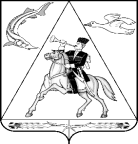 П О С Т А Н О В Л Е Н И ЕАДМИНИСТРАЦИИ ПРИМОРСКО-АХТАРСКОГО ГОРОДСКОГО ПОСЕЛЕНИЯ ПРИМОРСКО-АХТАРСКОГО РАЙОНАот 05.10.2023                                                                                                      № 1069г. Приморско-АхтарскВ соответствии с Федеральным законом от 6  октября 2003 года                                      № 131-ФЗ «Об общих принципах организации органов местного самоуправления в Российской Федерации» и постановлением администрации                                    Приморско-Ахтарского городского поселения Приморско-Ахтарского района                               от 30 июня 2014 года № 1004 «Об утверждении Порядка принятия решения о разработке, формировании, реализации и оценки эффективности реализации муниципальных программ Приморско-Ахтарского городского поселения Приморско-Ахтарского района» администрация Приморско-Ахтарского городского поселения Приморско-Ахтарского района п о с т а н о в л я е т:1. Внести в постановление администрации Приморско-Ахтарского городского поселения Приморско-Ахтарского района от 3 февраля 2022 года                    № 113 «Развитие общественной инфраструктуры Приморско-Ахтарского городского поселения Приморско-Ахтарского района на 2022-2024 годы» следующие изменения:1) паспорт муниципальной программы «Развитие общественной инфраструктуры Приморско-Ахтарского городского поселения                     Приморско-Ахтарского района на 2022-2024 годы» изложить в новой редакции (приложение № 1);2) приложение № 1 к муниципальной программе «Развитие общественной инфраструктуры Приморско-Ахтарского городского поселения                   Приморско-Ахтарского района на 2022-2024 годы» изложить в новой редакции (приложение № 2);3) приложение № 2 к муниципальной программе «Развитие общественной инфраструктуры Приморско-Ахтарского городского поселения                   Приморско-Ахтарского района на 2022-2024 годы» изложить в новой редакции (приложение № 3).4) приложение № 6 к муниципальной программе «Развитие общественной инфраструктуры Приморско-Ахтарского городского поселения                   Приморско-Ахтарского района на 2022-2024 годы» изложить в новой редакции (приложение № 4).2. Отделу по социальным вопросам администрации                                     Приморско-Ахтарского городского поселения Приморско-Ахтарского района (Проскурина) опубликовать настоящее постановление в периодическом печатном издании газете «Приазовье», опубликовать на сайте в информационно-телекоммуникационной сети «Интернет», зарегистрированном
в качестве средства массовой информации - «Азовские зори» 
www. azovskiezori.ru и разместить в сети «Интернет» на официальном сайте 
администрации Приморско-Ахтарского городского поселения                       Приморско-Ахтарского района http://prim-ahtarsk.ru.3. Постановление вступает в силу со дня его подписания, но не ранее вступления в силу решения Совета Приморско-Ахтарского  городского  поселения   Приморско-Ахтарского  района «О внесении изменений в решение Совета Приморско-Ахтарского городского поселения Приморско-Ахтарского района от 29 ноября 2022 года № 344 «О бюджете Приморско-Ахтарского городского поселения Приморско-Ахтарского района на 2023 год».Глава Приморско-Ахтарскогогородского поселенияПриморско-Ахтарского района                                                                 П.В. БурякПРИЛОЖЕНИЕ №1к постановлению администрации Приморско-Ахтарского городского поселения Приморско-Ахтарского районаот 05.10.2023 № 1069«ПРИЛОЖЕНИЕ УТВЕРЖДЕНАпостановлением администрацииПриморско-Ахтарскогогородского поселенияПриморско-Ахтарского районаот 03.02.2022 № 113(в редакции постановления администрации Приморско-Ахтарского городского поселения Приморско-Ахтарского района  От 05.10.2023 № 1069)МУНИЦИПАЛЬНАЯ ПРОГРАММА «Развитие общественной инфраструктуры Приморско-Ахтарского городского поселения Приморско-Ахтарского района на 2022-2024 годы»ПАСПОРТМуниципальной программы«Развитие общественной инфраструктуры Приморско-Ахтарского городского поселения Приморско-Ахтарского района на 2022-2024 годы»Характеристика текущего состояния и прогноз развития соответствующей сферы реализации муниципальной программы.Схема теплоснабжения многоквартирных домов Приморско-Ахтарского городского поселения сформирована таким образом, что на одну котельную, в среднем приходится 1,1 км теплотрасс, а учитывая условия прокладки теплотрасс, приходится констатировать наличие высоких потерь тепловой энергии. Для снижения потерь тепловой энергии при транспортировке её к потребителю необходимо установить блочно-модульную котельную в непосредственной близости к дому № 51 по ул. Фестивальная, г. Приморско-Ахтарска. Введение в эксплуатацию блочно-модульной котельной в Авиагородке г. Приморско-Ахтарска значительно повысит эффективность теплоснабжения и горячего водоснабжения населения.Теплоснабжение многоквартирных домов, расположенных на территории Приморско-Ахтарского городского поселения Приморско-Ахтарского района, осуществляется за счет котельных, использующих в качестве топлива природный газ. Узлы учета газа котельных № 3 по ул. Комиссара Шевченко, 99, № 11 по ул. Пролетарская, 119 и № 21 по ул. Первомайская, 61 длительное время находятся в эксплуатации и требуют замены. Замена узлов учета расхода газа предусматривает повышение эффективности и надежности функционирования систем учета потребленного газа, что повлечет за собой более эффективное расходование финансовых средств. Газификация населенных пунктов Приморско-Ахтарского городского поселения является одной из наиболее важных социальных задач. В условиях стремительного роста потребления топливно-энергетических ресурсов природный газ является наиболее надежным источником энергоснабжения и экономичным видом топлива. Поэтому особенно актуальными становятся вопросы газификации жилых домов и объектов социальной сферы.К основным проблемам водоснабжения и водоотведения населения Приморско-Ахтарского городского поселения относятся: износ оборудования очистных сооружений; высокие потери и сверхнормативное потребление населением воды в совокупности с большими размерами утечек, частыми авариями и высоким уровнем обрастания труб ведут к снижению напора в сетях и перебоям в водоснабжении; использование водоисточников без очистки и обеззараживания питьевой воды; неудовлетворительное санитарно-техническое состояние водопроводных и канализационных сетей.Для повышения эффективности и надежности работы систем энергоснабжения, водоснабжения и водоотведения Приморско-Ахтарского городского поселения Приморско-Ахтарского района необходима разработка и планирование организационных и технических мероприятий.С изменением потребностей населения, представлений о комфорте и структуре обслуживания появилось новое понимание общественной инфраструктуры. Существующая организация пространства не соответствует современным изменившимся потребностям, в результате чего возникает ситуация, в которой старые принципы организации и функционирования общественной инфраструктуры нуждаются в пересмотре и доработке для возрождения и развития насыщенной и разнообразной общественной жизни.                Развитие и эффективное функционирование объектов, входящих в социальную инфраструктуру, их доступность населению — важное условие повышения уровня и качества жизни населения муниципального образования Приморско-Ахтарском городском поселении Приморско-Ахтарский район. С целью развития спорта на территории муниципального образования Приморско-Ахтарский район необходимо строительство центра единоборств на территории стадиона «Русь». Внедрение современных технологий эксплуатации спортивных сооружений позволит создать условия для организации досуга молодежи, формирования у нее позитивного отношения к здоровому образу жизни, развитию юношеского и молодежного спорта, а так же пропаганда физической культуры, спорта и здорового образа жизни.Реализация Программных мероприятий приведет к формированию в Приморско-Ахтарском городском поселении Приморско-Ахтарского района условий, обеспечивающих более высокий жизненный стандарт, соответствующий новым требованиям к качеству предоставления коммунальных услуг населению, обеспечению бесперебойной подачи в жилые помещения коммунальных ресурсов надлежащего качества в объемах необходимых потребителю. Программа предусматривает дальнейшее развитие общественной инфраструктуры Приморско-Ахтарского городского поселения, обеспечивающей возрастающие потребности в качественном улучшении жизни населения Приморско-Ахтарского городского поселения Приморско-Ахтарского района.Цели, задачи и целевые показатели, сроки и этапы реализации муниципальной программы.Целью Программы является повышение качества жизни населения посредством развития общественной инфраструктуры Приморско-Ахтарского городского поселения Приморско-Ахтарского района.Для достижения цели Программы необходимо разработать проектно-сметную документацию для установки блочно-модульной котельной по                    ул. Фестивальная, г. Приморско-Ахтарска организовать замену узлов учета расхода газа, ввести в эксплуатацию блочно-модульную котельную в Авиагородке, актуализировать схему теплоснабжения, подключить объекты капитального строительства к сети газораспределения, спроектировать распределительные газопроводы низкого давления, провести экспертизу сметной стоимости объекта «Проектирование строительства распределительного газопровода низкого давления по ул. Мира между ул. Кутузова и 39 лет Октября, разработать проектно-сметную документацию по объекту «Очистные сооружения канализации», актуализировать схемы водоснабжения и водоотведения, приобрести материалы и провести текущий ремонт канализационной сети.Цели, задачи и характеризующие их целевые показатели Программы приводятся в табличной форме согласно приложению № 1 к настоящей Программе. Срок реализации программных мероприятий 2022 - 2024 годы, этапы не предусмотрены.Перечень и краткое описание основных мероприятий муниципальной программы.Перечень программных мероприятий муниципальной программы «Развитие общественной инфраструктуры Приморско-Ахтарского городского поселения Приморско-Ахтарского района на 2022 - 2024 годы» приведены в приложении № 2 к настоящей программе.Обоснование ресурсного обеспечения муниципальной программы.Финансирование мероприятий муниципальной программы предусматривается осуществить за счет средств бюджета Приморско-Ахтарского городского поселения Приморско-Ахтарского района и средств краевого бюджета в соответствии с постановлением главы администрации (губернатора) Краснодарского края от 27 июня 2022 года № 384 «О внесении изменений в постановление главы администрации (губернатора) Краснодарского края от 19 апреля 2022 года № 193 «О внесении изменений в распределение субсидий местным бюджетам муниципальных образований Краснодарского края из краевого бюджета между муниципальными образованиями Краснодарского края на 2022 год и плановый период 2023 и 2024 годов», постановление главы администрации (губернатора) Краснодарского края от 17 октября 2022 года № 725   «О выделение средств краевого бюджета» и  в соответствии с приказом  департамента строительства Краснодарского края  от 2 декабря 2022 года  № 285 «О внесении изменений в приказ департамента строительства Краснодарского края от 30 декабря 2021 г. № 313 « Об утверждении перечней муниципальных образований Краснодарского края и инвестиционных проектов, реализуемых и (или) планируемых к реализации в рамках подпрограммы «Создание объектов общественной инфраструктуры муниципальной собственности» государственной программы Краснодарского края «Развитие общественной инфраструктуры» в 2022-2025 годах».  Общий объем финансирования мероприятий муниципальной программы и составляет 188 197,4 тыс. руб., из них:2022 год – 14 128,0 тыс. руб. – средства местного бюджета;- 9 700,0 тыс. руб. – средства краевого бюджета;2023 год – 16 293,8 тыс. руб. – средства местного бюджета;- 138 075,6 тыс. руб. – средства краевого бюджета;2024 год – 300,0 тыс. руб. - средства местного бюджета;- 9 700,0 тыс. руб. – средства краевого бюджета.Затраты на реализацию мероприятий муниципальной программы были определены на основании сметных расчетов и коммерческих предложений организаций, осуществляющих поставку товаров.Объем ассигнований из бюджета Приморско-Ахтарского городского поселения Приморско-Ахтарского района, направленных на финансирование мероприятий муниципальной программы, подлежит ежегодному уточнению при принятии бюджета Приморско-Ахтарского городского поселения Приморско-Ахтарского района на очередной финансовый год и на плановый период.Методика оценки эффективности реализации муниципальной программы.	Методика оценки эффективности реализации муниципальной программы приводится в приложении № 3 к настоящей программе.Механизм реализации муниципальной программы и контроль за ее выполнением.Текущее управление муниципальной программой осуществляет ее координатор, который:	обеспечивает разработку муниципальной программы;	формирует структуру муниципальной программы;	организует реализацию муниципальной программы;	принимает решение о необходимости внесения в установленном порядке изменений в муниципальную программу;	несет ответственность за достижение целевых показателей муниципальной программы;	осуществляет подготовку предложений по объемам и источникам финансирования реализации муниципальной программы;	проводит мониторинг реализации муниципальной программы и анализ;	ежегодно проводит оценку эффективности реализации муниципальной программы;	готовит ежегодный доклад о ходе реализации муниципальной программы и оценке эффективности ее реализации (далее – доклад о ходе реализации муниципальной программы);	организует информационную и разъяснительную работу, направленную на освещение целей и задач муниципальной программы в печатных средствах массовой информации, на официальном сайте в информационно-телекоммуникационной сети «Интернет»;	размещает информацию о ходе реализации и достигнутых результатах муниципальной программы на официальном сайте в информационно-телекоммуникационной сети «Интернет»;	осуществляет иные полномочия, установленные муниципальной программой.6.2. Координатор муниципальной программы ежегодно, не позднее            1 декабря текущего финансового года, утверждает план реализации муниципальной программы на очередной год (далее – план реализации муниципальной программы) по форме согласно приложению № 4 к настоящей Программе.	В плане реализации муниципальной программы отражаются:	контрольные события, оказывающие существенное влияние на сроки и результаты реализации муниципальной программы (с указанием их сроков и ожидаемых результатов, позволяющих определить наступление контрольного события программы);	координатор муниципальной программы, ответственные за контрольные события муниципальной программы.	Основными характеристиками контрольных событий муниципальной программы являются общественная, в том числе социально-экономическая, значимость (важность) для достижения результата основного мероприятия, возможность однозначной оценки достижения (0% или 100%), документальное подтверждение результата.	В качестве формулировок таких контрольных событий муниципальной программы рекомендуется использовать следующие:	«муниципальный правовой акт утвержден»;	«объект капитального строительства (реконструкции) введен                                  в эксплуатацию»;	«система разработана и введена в эксплуатацию» и т.д.	В плане реализации муниципальной программы необходимо выделять не менее 3 контрольных событий в течение одного квартала,                                                но не более 20 контрольных событий в год.Контрольные события муниципальной программы по возможности выделяются по основным мероприятиям.6.3. Координатор муниципальной программы осуществляет контроль за выполнением плана реализации муниципальной программы.6.4. В целях обеспечения контроля за выполнением муниципальной программы ее координатор представляет в ФЭО план реализации муниципальной программы в течение 3 рабочих дней после их утверждения.В случае принятия координатором муниципальной программы решения о внесении изменений в план реализации муниципальной программы он уведомляет об этом ФЭО в течение 3 рабочих дней после их корректировки.6.5. Мониторинг реализации муниципальной программы осуществляется по отчетным формам согласно приложению № 6 к настоящей Программе.6.6. Координатор муниципальной программы ежеквартально, до 20-го числа месяца, следующего за отчетным кварталом, представляет                                           в ФЭО заполненные отчетные формы мониторинга реализации муниципальной программы.6.7. Координатор муниципальной программы ежегодно, до 15 февраля года, следующего за отчетным годом, направляет в ФЭО доклад о ходе реализации муниципальной программы на бумажных и электронных носителях.	Доклад о ходе реализации муниципальной программы должен содержать:сведения о фактических объемах финансирования муниципальной программы в целом и по каждому мероприятию включенных в муниципальной программу, и основных мероприятий в разрезе источников финансирования и главных распорядителей (распорядителей) средств местного бюджета;	сведения о фактическом выполнении мероприятий, включенных в муниципальной программу, и основных мероприятий с указанием причин их невыполнения или неполного выполнения;	сведения о соответствии фактически достигнутых целевых показателей реализации муниципальной программы и входящих в ее состав основных мероприятий плановым показателям, установленным муниципальной программой;	оценку эффективности реализации муниципальной программы.	К докладу о ходе реализации муниципальной программы прилагаются отчеты об исполнении целевых показателей муниципальной программы и входящих в ее состав основных мероприятий.	В случае расхождений между плановыми и фактическими значениями объемов финансирования и целевых показателей координатором муниципальной программы проводится анализ факторов и указываются в докладе о ходе реализации муниципальной программы причины, повлиявшие на такие расхождения.	По муниципальной программе, срок реализации которой завершился в отчетном году, координатор муниципальной программы представляет                                   в ФЭО доклад о результатах ее выполнения, включая оценку эффективности реализации муниципальной программы за истекший год и весь период реализации муниципальной программы.6.8. Муниципальный заказчик заключает муниципальные контракты в установленном законодательством порядке согласно Федеральному закону                    от 5 апреля 2013 года № 44-ФЗ «О контрактной системе в сфере закупок товаров, работ, услуг для обеспечения государственных и муниципальных нужд».6.9. Координатор муниципальной программы: проводит анализ выполнения мероприятия;несет ответственность за нецелевое и неэффективное использование выделенных в его распоряжение бюджетных средств;формирует бюджетные заявки на финансирование основного мероприятия, а также осуществляет иные полномочия, установленные муниципальной программой.6.10. Главный распорядитель (распорядитель) бюджетных средств в пределах полномочий, установленных бюджетным законодательством Российской Федерации:обеспечивает результативность, адресность и целевой характер использования бюджетных средств в соответствии с утвержденными бюджетными ассигнованиями и лимитами бюджетных обязательств;обеспечивает предоставление субсидий и бюджетных инвестиций в установленном порядке;обеспечивает соблюдение получателями субсидий и бюджетных инвестиций условий, целей и порядка, установленных при их предоставлении;осуществляет иные полномочия, установленные бюджетным законодательством Российской Федерации.».Исполняющий обязанностиначальника отдела ЖКХ администрации Приморско-Ахтарского городского поселения Приморско-Ахтарского района                                                       И.Ю. МаксимоваПРИЛОЖЕНИЕ № 2к постановлению администрацииПриморско-Ахтарскогогородского поселенияПриморско-Ахтарского районаот _________________ № _______«ПРИЛОЖЕНИЕ № 1к муниципальной программе«Развитие общественной инфраструктурыПриморско-Ахтарскогогородского поселенияПриморско-Ахтарского районана 2022 - 2024 годы»ЦЕЛИ, ЗАДАЧИ И ЦЕЛЕВЫЕ ПОКАЗАТЕЛИ МУНИЦИПАЛЬНОЙ ПРОГРАММЫ«Развитие общественной инфраструктуры Приморско-Ахтарского городского поселенияПриморско-Ахтарского района на 2022-2024 годы»Исполняющий обязанностиначальника отдела ЖКХ администрации Приморско-Ахтарского       городского поселения       Приморско-Ахтарского района                                                                                                                              И.Ю. Максимова                           ПРИЛОЖЕНИЕ № 3к постановлению администрацииПриморско-Ахтарскогогородского поселенияПриморско-Ахтарского районаот _________________ № _______«ПРИЛОЖЕНИЕ № 2к муниципальной программе«Развитие общественной инфраструктуры Приморско-Ахтарского городского поселения Приморско-Ахтарского районана 2022-2024 годы»ПЕРЕЧЕНЬ ОСНОВНЫХ МЕРОПРИЯТИЙ МУНИЦИПАЛЬНОЙ ПРОГРАММЫ «Развитие общественной инфраструктуры Приморско-Ахтарского городского поселения Приморско-Ахтарского района на 2022-2024 годы»Исполняющий обязанностиначальника отдела ЖКХ администрации Приморско-Ахтарского городского поселения Приморско-Ахтарского района                                                                                                                              И.Ю. МаксимоваПРИЛОЖЕНИЕ № 4к постановлению администрацииПриморско-Ахтарскогогородского поселенияПриморско-Ахтарского районаот _________________ № _______«ПРИЛОЖЕНИЕ № 6к муниципальной программе«Развитие общественной инфраструктуры Приморско-Ахтарского городского поселения Приморско-Ахтарского районана 2022-2024 годы»Решениео подготовке и реализации бюджетных инвестиций в объекты капитального строительстваИнформация об объекте капитального строительства1.4 Комплекс спортивных сооружений на территории стадиона «Русь» по адресу: Краснодарский край г. Приморско-Ахтарск, ул. Фестивальная, д. 8/1. 1 этап:                            Строительство центра единоборствИсполняющий обязанностиначальника отдела ЖКХ администрации Приморско-Ахтарского городского поселения Приморско-Ахтарского района                                                       И.Ю. МаксимоваО внесении изменений в постановление администрации Приморско-Ахтарского городского поселения Приморско-Ахтарского района от 3 февраля 2022 года № 113 «Об утверждении муниципальной программы«Развитие общественной инфраструктуры Приморско-Ахтарского городского поселения Приморско-Ахтарского района на 2022-2024 годы»Координатор муниципальной программы Отдел ЖКХ, связи, транспорта, ГО и ЧС  администрации Приморско-Ахтарского городского поселения Приморско-Ахтарского районаКоординаторы подпрограммыНе предусмотреныУчастники муниципальной программы Администрация Приморско-Ахтарского городского поселения Приморско-Ахтарского районаПодпрограммы муниципальной программы Не предусмотреныВедомственные целевые программыНе предусмотреныЦели муниципальной программы Повышение качества жизни населения посредством развития общественной инфраструктуры Приморско-Ахтарского городского поселения Приморско-Ахтарского районаЗадачи муниципальной программыМодернизация объектов теплоснабжения и горячего водоснабжения;развитие и модернизация существующей газораспределительной системы;строительство и модернизация объектов энергоснабжения, водоснабжения и водоотведения;обеспечение бесперебойной работы организаций жилищно-коммунального хозяйства городского поселения;строительство объектов общественной инфраструктуры.Перечень целевых показателей муниципальной программыПодготовлено проектной документации;количество замененных узлов учета газа;количество блочно-модульных котельных, введенных в эксплуатацию;внесено изменений в систему теплоснабжения;количество объектов капитального строительства, подключенных к сети газораспределения;изготовлено проектов распределительных газопроводов;получено положительный заключений сметной стоимости объекта;количество мероприятий по повышению эффективности работы систем энергоснабжения, водоснабжения и водоотведения;субсидии юридическим лицам в области коммунального хозяйстваколичество введенных в эксплуатацию объектов общественного назначения;Этапы и сроки реализации муниципальной программы Срок реализации – 2022 - 2024 годыЭтапы не предусмотреныОбъёмы бюджетных ассигнований муниципальной программы Объем финансирования мероприятий муниципальной программы осуществляется за счет средств местного и краевого бюджета и составляет 188 197,4 тыс. руб., из них:2022 год – 14 128,0 тыс. руб. – средства местного бюджета;- 9 700,0 тыс. руб. – средства краевого бюджета;2023 год – 16 293,8 тыс. руб. – средства местного бюджета;- 138 075,6 тыс. руб. – средства краевого бюджета;2024 год – 300,0 тыс. руб. – средства местного бюджета;- 9 700,0 тыс. руб. – средства краевого бюджета;№п/пНаименование целевого показателяЕдиницаизмеренияСтатус*Значение показателей Значение показателей Значение показателей №п/пНаименование целевого показателяЕдиницаизмеренияСтатус*2022 год 2023 год2024 год12345671.Муниципальная программа «Развитие общественной инфраструктуры Приморско-Ахтарского городского поселения          Приморско-Ахтарского района на 2022-2024 годы»Муниципальная программа «Развитие общественной инфраструктуры Приморско-Ахтарского городского поселения          Приморско-Ахтарского района на 2022-2024 годы»Муниципальная программа «Развитие общественной инфраструктуры Приморско-Ахтарского городского поселения          Приморско-Ахтарского района на 2022-2024 годы»Муниципальная программа «Развитие общественной инфраструктуры Приморско-Ахтарского городского поселения          Приморско-Ахтарского района на 2022-2024 годы»Муниципальная программа «Развитие общественной инфраструктуры Приморско-Ахтарского городского поселения          Приморско-Ахтарского района на 2022-2024 годы»Муниципальная программа «Развитие общественной инфраструктуры Приморско-Ахтарского городского поселения          Приморско-Ахтарского района на 2022-2024 годы»Цели: повышение качества жизни населения посредством развития общественной инфраструктуры Приморско-Ахтарского городского поселения Приморско-Ахтарского районаЦели: повышение качества жизни населения посредством развития общественной инфраструктуры Приморско-Ахтарского городского поселения Приморско-Ахтарского районаЦели: повышение качества жизни населения посредством развития общественной инфраструктуры Приморско-Ахтарского городского поселения Приморско-Ахтарского районаЦели: повышение качества жизни населения посредством развития общественной инфраструктуры Приморско-Ахтарского городского поселения Приморско-Ахтарского районаЦели: повышение качества жизни населения посредством развития общественной инфраструктуры Приморско-Ахтарского городского поселения Приморско-Ахтарского районаЦели: повышение качества жизни населения посредством развития общественной инфраструктуры Приморско-Ахтарского городского поселения Приморско-Ахтарского районаЗадачи: модернизация объектов теплоснабжения и горячего водоснабжения;развитие и модернизация существующей газораспределительной системы;строительство и модернизация объектов энергоснабжения, водоснабжения и водоотведения;обеспечение бесперебойной работы организаций жилищно-коммунального хозяйства городского поселения;строительство объектов общественной инфраструктурыЗадачи: модернизация объектов теплоснабжения и горячего водоснабжения;развитие и модернизация существующей газораспределительной системы;строительство и модернизация объектов энергоснабжения, водоснабжения и водоотведения;обеспечение бесперебойной работы организаций жилищно-коммунального хозяйства городского поселения;строительство объектов общественной инфраструктурыЗадачи: модернизация объектов теплоснабжения и горячего водоснабжения;развитие и модернизация существующей газораспределительной системы;строительство и модернизация объектов энергоснабжения, водоснабжения и водоотведения;обеспечение бесперебойной работы организаций жилищно-коммунального хозяйства городского поселения;строительство объектов общественной инфраструктурыЗадачи: модернизация объектов теплоснабжения и горячего водоснабжения;развитие и модернизация существующей газораспределительной системы;строительство и модернизация объектов энергоснабжения, водоснабжения и водоотведения;обеспечение бесперебойной работы организаций жилищно-коммунального хозяйства городского поселения;строительство объектов общественной инфраструктурыЗадачи: модернизация объектов теплоснабжения и горячего водоснабжения;развитие и модернизация существующей газораспределительной системы;строительство и модернизация объектов энергоснабжения, водоснабжения и водоотведения;обеспечение бесперебойной работы организаций жилищно-коммунального хозяйства городского поселения;строительство объектов общественной инфраструктурыЗадачи: модернизация объектов теплоснабжения и горячего водоснабжения;развитие и модернизация существующей газораспределительной системы;строительство и модернизация объектов энергоснабжения, водоснабжения и водоотведения;обеспечение бесперебойной работы организаций жилищно-коммунального хозяйства городского поселения;строительство объектов общественной инфраструктуры1.1Целевые показатели:подготовлено проектной документации;количество замененных узлов учета газа;количество блочно-модульных котельных, введенных в эксплуатацию;внесено изменений в систему теплоснабжения;количество объектов капитального строительства, подключенных к сети газораспределения;изготовлено проектов распределительных газопроводов;получено положительный заключений сметной стоимости объекта;количество мероприятий по повышению эффективности работы систем энергоснабжения, водоснабжения и водоотведения;субсидии юридическим лицам в области коммунального хозяйства;количество введенных в эксплуатацию объектов общественного назначенияЦелевые показатели:подготовлено проектной документации;количество замененных узлов учета газа;количество блочно-модульных котельных, введенных в эксплуатацию;внесено изменений в систему теплоснабжения;количество объектов капитального строительства, подключенных к сети газораспределения;изготовлено проектов распределительных газопроводов;получено положительный заключений сметной стоимости объекта;количество мероприятий по повышению эффективности работы систем энергоснабжения, водоснабжения и водоотведения;субсидии юридическим лицам в области коммунального хозяйства;количество введенных в эксплуатацию объектов общественного назначенияЦелевые показатели:подготовлено проектной документации;количество замененных узлов учета газа;количество блочно-модульных котельных, введенных в эксплуатацию;внесено изменений в систему теплоснабжения;количество объектов капитального строительства, подключенных к сети газораспределения;изготовлено проектов распределительных газопроводов;получено положительный заключений сметной стоимости объекта;количество мероприятий по повышению эффективности работы систем энергоснабжения, водоснабжения и водоотведения;субсидии юридическим лицам в области коммунального хозяйства;количество введенных в эксплуатацию объектов общественного назначенияЦелевые показатели:подготовлено проектной документации;количество замененных узлов учета газа;количество блочно-модульных котельных, введенных в эксплуатацию;внесено изменений в систему теплоснабжения;количество объектов капитального строительства, подключенных к сети газораспределения;изготовлено проектов распределительных газопроводов;получено положительный заключений сметной стоимости объекта;количество мероприятий по повышению эффективности работы систем энергоснабжения, водоснабжения и водоотведения;субсидии юридическим лицам в области коммунального хозяйства;количество введенных в эксплуатацию объектов общественного назначенияЦелевые показатели:подготовлено проектной документации;количество замененных узлов учета газа;количество блочно-модульных котельных, введенных в эксплуатацию;внесено изменений в систему теплоснабжения;количество объектов капитального строительства, подключенных к сети газораспределения;изготовлено проектов распределительных газопроводов;получено положительный заключений сметной стоимости объекта;количество мероприятий по повышению эффективности работы систем энергоснабжения, водоснабжения и водоотведения;субсидии юридическим лицам в области коммунального хозяйства;количество введенных в эксплуатацию объектов общественного назначенияЦелевые показатели:подготовлено проектной документации;количество замененных узлов учета газа;количество блочно-модульных котельных, введенных в эксплуатацию;внесено изменений в систему теплоснабжения;количество объектов капитального строительства, подключенных к сети газораспределения;изготовлено проектов распределительных газопроводов;получено положительный заключений сметной стоимости объекта;количество мероприятий по повышению эффективности работы систем энергоснабжения, водоснабжения и водоотведения;субсидии юридическим лицам в области коммунального хозяйства;количество введенных в эксплуатацию объектов общественного назначения2.1Основное мероприятие № 1 «Развитие теплоснабжения Приморско-Ахтарского городского поселения»Основное мероприятие № 1 «Развитие теплоснабжения Приморско-Ахтарского городского поселения»Основное мероприятие № 1 «Развитие теплоснабжения Приморско-Ахтарского городского поселения»Основное мероприятие № 1 «Развитие теплоснабжения Приморско-Ахтарского городского поселения»Основное мероприятие № 1 «Развитие теплоснабжения Приморско-Ахтарского городского поселения»Основное мероприятие № 1 «Развитие теплоснабжения Приморско-Ахтарского городского поселения»Цель: повышение качества жизни населения посредством развития общественной инфраструктуры Приморско-Ахтарского городского поселения Приморско-Ахтарского районаЦель: повышение качества жизни населения посредством развития общественной инфраструктуры Приморско-Ахтарского городского поселения Приморско-Ахтарского районаЦель: повышение качества жизни населения посредством развития общественной инфраструктуры Приморско-Ахтарского городского поселения Приморско-Ахтарского районаЦель: повышение качества жизни населения посредством развития общественной инфраструктуры Приморско-Ахтарского городского поселения Приморско-Ахтарского районаЦель: повышение качества жизни населения посредством развития общественной инфраструктуры Приморско-Ахтарского городского поселения Приморско-Ахтарского районаЦель: повышение качества жизни населения посредством развития общественной инфраструктуры Приморско-Ахтарского городского поселения Приморско-Ахтарского районаЗадача: модернизация объектов теплоснабжения и горячего водоснабженияЗадача: модернизация объектов теплоснабжения и горячего водоснабженияЗадача: модернизация объектов теплоснабжения и горячего водоснабженияЗадача: модернизация объектов теплоснабжения и горячего водоснабженияЗадача: модернизация объектов теплоснабжения и горячего водоснабженияЗадача: модернизация объектов теплоснабжения и горячего водоснабжения2.1.1Целевой показатель:Целевой показатель:Целевой показатель:Целевой показатель:Целевой показатель:Целевой показатель:подготовлено проектной документациишт.312-2.1.2Целевой показатель: Целевой показатель: Целевой показатель: Целевой показатель: Целевой показатель: Целевой показатель: количество замененных узлов учета газа шт.33--2.1.3Целевой показатель: Целевой показатель: Целевой показатель: Целевой показатель: Целевой показатель: Целевой показатель: количество блочно-модульных котельных, введенных в эксплуатациюшт.31--2.1.4Целевой показатель:Целевой показатель:Целевой показатель:Целевой показатель:Целевой показатель:Целевой показатель:внесено изменений в систему теплоснабженияшт.31--2.1.5Целевой показатель:Целевой показатель:Целевой показатель:Целевой показатель:Целевой показатель:Целевой показатель:количество отремонтированных сетей теплоснабженияшт.361-2.2Основное мероприятие № 2 «Организация газоснабжения населения Приморско-Ахтарского городского поселения»Основное мероприятие № 2 «Организация газоснабжения населения Приморско-Ахтарского городского поселения»Основное мероприятие № 2 «Организация газоснабжения населения Приморско-Ахтарского городского поселения»Основное мероприятие № 2 «Организация газоснабжения населения Приморско-Ахтарского городского поселения»Основное мероприятие № 2 «Организация газоснабжения населения Приморско-Ахтарского городского поселения»Основное мероприятие № 2 «Организация газоснабжения населения Приморско-Ахтарского городского поселения»Цель: повышение качества жизни населения посредством развития общественной инфраструктуры Приморско-Ахтарского городского поселения Приморско-Ахтарского районаЦель: повышение качества жизни населения посредством развития общественной инфраструктуры Приморско-Ахтарского городского поселения Приморско-Ахтарского районаЦель: повышение качества жизни населения посредством развития общественной инфраструктуры Приморско-Ахтарского городского поселения Приморско-Ахтарского районаЦель: повышение качества жизни населения посредством развития общественной инфраструктуры Приморско-Ахтарского городского поселения Приморско-Ахтарского районаЦель: повышение качества жизни населения посредством развития общественной инфраструктуры Приморско-Ахтарского городского поселения Приморско-Ахтарского районаЦель: повышение качества жизни населения посредством развития общественной инфраструктуры Приморско-Ахтарского городского поселения Приморско-Ахтарского районаЗадача: развитие и модернизация существующей газораспределительной системыЗадача: развитие и модернизация существующей газораспределительной системыЗадача: развитие и модернизация существующей газораспределительной системыЗадача: развитие и модернизация существующей газораспределительной системыЗадача: развитие и модернизация существующей газораспределительной системыЗадача: развитие и модернизация существующей газораспределительной системы2.2.1Целевой показатель:Целевой показатель:Целевой показатель:Целевой показатель:Целевой показатель:Целевой показатель:количество объектов капитального строительства, подключенных к сети газораспределенияед.31--2.3Основное мероприятие № 3 «Организация энергоснабжения, водоснабжения и водоотведения в г. Приморско-Ахтарске»Основное мероприятие № 3 «Организация энергоснабжения, водоснабжения и водоотведения в г. Приморско-Ахтарске»Основное мероприятие № 3 «Организация энергоснабжения, водоснабжения и водоотведения в г. Приморско-Ахтарске»Основное мероприятие № 3 «Организация энергоснабжения, водоснабжения и водоотведения в г. Приморско-Ахтарске»Основное мероприятие № 3 «Организация энергоснабжения, водоснабжения и водоотведения в г. Приморско-Ахтарске»Основное мероприятие № 3 «Организация энергоснабжения, водоснабжения и водоотведения в г. Приморско-Ахтарске»Цель: повышение качества жизни населения посредством развития общественной инфраструктуры Приморско-Ахтарского городского поселения Приморско-Ахтарского районаЦель: повышение качества жизни населения посредством развития общественной инфраструктуры Приморско-Ахтарского городского поселения Приморско-Ахтарского районаЦель: повышение качества жизни населения посредством развития общественной инфраструктуры Приморско-Ахтарского городского поселения Приморско-Ахтарского районаЦель: повышение качества жизни населения посредством развития общественной инфраструктуры Приморско-Ахтарского городского поселения Приморско-Ахтарского районаЦель: повышение качества жизни населения посредством развития общественной инфраструктуры Приморско-Ахтарского городского поселения Приморско-Ахтарского районаЦель: повышение качества жизни населения посредством развития общественной инфраструктуры Приморско-Ахтарского городского поселения Приморско-Ахтарского районаЗадача: строительство и модернизация объектов энергоснабжения, водоснабжения и водоотведенияЗадача: строительство и модернизация объектов энергоснабжения, водоснабжения и водоотведенияЗадача: строительство и модернизация объектов энергоснабжения, водоснабжения и водоотведенияЗадача: строительство и модернизация объектов энергоснабжения, водоснабжения и водоотведенияЗадача: строительство и модернизация объектов энергоснабжения, водоснабжения и водоотведенияЗадача: строительство и модернизация объектов энергоснабжения, водоснабжения и водоотведения2.3.1Целевой показатель:Целевой показатель:Целевой показатель:Целевой показатель:Целевой показатель:Целевой показатель:количество мероприятий по повышению эффективности работы систем энергоснабжения, водоснабжения и водоотведенияшт.365-2.4Основное мероприятие № 4 «Финансовое обеспечение затрат организациям жилищно-коммунального хозяйства, осуществляющим деятельность в сфере водоснабжения, водоотведения и теплоснабжения на территории городского поселения»Основное мероприятие № 4 «Финансовое обеспечение затрат организациям жилищно-коммунального хозяйства, осуществляющим деятельность в сфере водоснабжения, водоотведения и теплоснабжения на территории городского поселения»Основное мероприятие № 4 «Финансовое обеспечение затрат организациям жилищно-коммунального хозяйства, осуществляющим деятельность в сфере водоснабжения, водоотведения и теплоснабжения на территории городского поселения»Основное мероприятие № 4 «Финансовое обеспечение затрат организациям жилищно-коммунального хозяйства, осуществляющим деятельность в сфере водоснабжения, водоотведения и теплоснабжения на территории городского поселения»Основное мероприятие № 4 «Финансовое обеспечение затрат организациям жилищно-коммунального хозяйства, осуществляющим деятельность в сфере водоснабжения, водоотведения и теплоснабжения на территории городского поселения»Основное мероприятие № 4 «Финансовое обеспечение затрат организациям жилищно-коммунального хозяйства, осуществляющим деятельность в сфере водоснабжения, водоотведения и теплоснабжения на территории городского поселения»Цель: повышение качества жизни населения посредством развития общественной инфраструктуры Приморско-Ахтарского городского поселения Приморско-Ахтарского районаЦель: повышение качества жизни населения посредством развития общественной инфраструктуры Приморско-Ахтарского городского поселения Приморско-Ахтарского районаЦель: повышение качества жизни населения посредством развития общественной инфраструктуры Приморско-Ахтарского городского поселения Приморско-Ахтарского районаЦель: повышение качества жизни населения посредством развития общественной инфраструктуры Приморско-Ахтарского городского поселения Приморско-Ахтарского районаЦель: повышение качества жизни населения посредством развития общественной инфраструктуры Приморско-Ахтарского городского поселения Приморско-Ахтарского районаЦель: повышение качества жизни населения посредством развития общественной инфраструктуры Приморско-Ахтарского городского поселения Приморско-Ахтарского районаЗадача: обеспечение бесперебойной работы организаций жилищно-коммунального хозяйства городского поселенияЗадача: обеспечение бесперебойной работы организаций жилищно-коммунального хозяйства городского поселенияЗадача: обеспечение бесперебойной работы организаций жилищно-коммунального хозяйства городского поселенияЗадача: обеспечение бесперебойной работы организаций жилищно-коммунального хозяйства городского поселенияЗадача: обеспечение бесперебойной работы организаций жилищно-коммунального хозяйства городского поселенияЗадача: обеспечение бесперебойной работы организаций жилищно-коммунального хозяйства городского поселения2.4.1Целевой показатель:Целевой показатель:Целевой показатель:Целевой показатель:Целевой показатель:Целевой показатель:субсидии юридическим лицам в области коммунального хозяйстватыс. руб.313 548,43 457,4-2.5Основное мероприятие № 5 Строительство объектов общественного назначенияОсновное мероприятие № 5 Строительство объектов общественного назначенияОсновное мероприятие № 5 Строительство объектов общественного назначенияОсновное мероприятие № 5 Строительство объектов общественного назначенияОсновное мероприятие № 5 Строительство объектов общественного назначенияОсновное мероприятие № 5 Строительство объектов общественного назначенияЦель: повышения качества жизни населения по средствам развития общественной инфраструктуры Приморско-Ахтарского городского поселения Приморско-Ахтарского районаЦель: повышения качества жизни населения по средствам развития общественной инфраструктуры Приморско-Ахтарского городского поселения Приморско-Ахтарского районаЦель: повышения качества жизни населения по средствам развития общественной инфраструктуры Приморско-Ахтарского городского поселения Приморско-Ахтарского районаЦель: повышения качества жизни населения по средствам развития общественной инфраструктуры Приморско-Ахтарского городского поселения Приморско-Ахтарского районаЦель: повышения качества жизни населения по средствам развития общественной инфраструктуры Приморско-Ахтарского городского поселения Приморско-Ахтарского районаЦель: повышения качества жизни населения по средствам развития общественной инфраструктуры Приморско-Ахтарского городского поселения Приморско-Ахтарского районаЗадача: строительство объектов общественной инфраструктурыЗадача: строительство объектов общественной инфраструктурыЗадача: строительство объектов общественной инфраструктурыЗадача: строительство объектов общественной инфраструктурыЗадача: строительство объектов общественной инфраструктурыЗадача: строительство объектов общественной инфраструктуры2.5.1Целевой показатель:Целевой показатель:Целевой показатель:Целевой показатель:Целевой показатель:Целевой показатель:количество введенных в эксплуатацию объектов общественного назначенияшт.3--1№п/пНаименование мероприятияИсточники финансиро-ванияОбъем финансиро-вания, всего(тыс. руб.)В том числе по годамВ том числе по годамВ том числе по годамНепосредственный результат реализации мероприятийУчастник муниципальной программы№п/пНаименование мероприятияИсточники финансиро-ванияОбъем финансиро-вания, всего(тыс. руб.)2022 год2023 год2024 годНепосредственный результат реализации мероприятийУчастник муниципальной программы123456781Основное мероприятие № 1 Развитие теплоснабжения Приморско-Ахтарского городского поселениявсего9 512,76 412,33 100,40,0Повышение эффективности и надежности функционирования систем теплоснабженияАдминистрация Приморско-Ахтарскогогородскогопоселения1Основное мероприятие № 1 Развитие теплоснабжения Приморско-Ахтарского городского поселенияместный бюджет9 512,76 412,33 100,40,0Повышение эффективности и надежности функционирования систем теплоснабженияАдминистрация Приморско-Ахтарскогогородскогопоселения1.1Разработка проектно-сметной документации по объекту: «Блочно-модульная котельная»всего4 979,42 596,62 382,80,0Повышение эффективности и надежности функционирования систем теплоснабженияАдминистрация Приморско-Ахтарскогогородскогопоселения1.1Разработка проектно-сметной документации по объекту: «Блочно-модульная котельная»местный бюджет4 979,42 596,62 382,80,0Повышение эффективности и надежности функционирования систем теплоснабженияАдминистрация Приморско-Ахтарскогогородскогопоселения1.2Замена узлов учета расхода газа всего3 096,63 096,60,00,0Повышение эффективности и надежности функционирования систем теплоснабженияАдминистрация Приморско-Ахтарскогогородскогопоселения1.2Замена узлов учета расхода газа местный бюджет3 096,63 096,60,00,0Повышение эффективности и надежности функционирования систем теплоснабженияАдминистрация Приморско-Ахтарскогогородскогопоселения1.3Подключение блочно-модульной котельной к сети газопотребления и пусконаладочные работывсего529,6529,60,00,0Повышение эффективности и надежности функционирования систем теплоснабженияАдминистрация Приморско-Ахтарскогогородскогопоселения1.3Подключение блочно-модульной котельной к сети газопотребления и пусконаладочные работыместный бюджет529,6529,60,00,0Повышение эффективности и надежности функционирования систем теплоснабженияАдминистрация Приморско-Ахтарскогогородскогопоселения1.4Актуализация схемы теплоснабжениявсего35,535,50,00,0Повышение эффективности и надежности функционирования систем теплоснабженияАдминистрация Приморско-Ахтарскогогородскогопоселения1.4Актуализация схемы теплоснабженияместный бюджет35,535,50,00,0Повышение эффективности и надежности функционирования систем теплоснабженияАдминистрация Приморско-Ахтарскогогородскогопоселения1.5Корректировка проектной документациивсего124,0124,00,00,0Повышение эффективности и надежности функционирования систем теплоснабженияАдминистрация Приморско-Ахтарскогогородскогопоселения1.5Корректировка проектной документацииместный бюджет124,0124,00,00,0Повышение эффективности и надежности функционирования систем теплоснабженияАдминистрация Приморско-Ахтарскогогородскогопоселения1.6Организация теплоснабжения населениявсего60,030,030,00,0Повышение эффективности и надежности функционирования систем теплоснабженияАдминистрация Приморско-Ахтарскогогородскогопоселения1.6Организация теплоснабжения населенияместный бюджет60,030,030,00,0Повышение эффективности и надежности функционирования систем теплоснабженияАдминистрация Приморско-Ахтарскогогородскогопоселения1.7Проведение государственной экспертизы проектной документации в части проведения достоверности определения сметной стоимости по объекту «Блочно-модульная котельная»всего92,60,092,60,0Повышение эффективности и надежности функционирования систем теплоснабженияАдминистрация Приморско-Ахтарскогогородскогопоселения1.7Проведение государственной экспертизы проектной документации в части проведения достоверности определения сметной стоимости по объекту «Блочно-модульная котельная»местныйбюджет92,60,092,60,0Повышение эффективности и надежности функционирования систем теплоснабженияАдминистрация Приморско-Ахтарскогогородскогопоселения1.8Разработка проектной документации по техническому перевооружению блочн-модульной котельнойвсего595,00,0595,00,0Повышение эффективности и надежности функционирования систем теплоснабженияАдминистрация Приморско-Ахтарскогогородскогопоселения1.8Разработка проектной документации по техническому перевооружению блочн-модульной котельнойместный бюджет595,00,0595,00,0Повышение эффективности и надежности функционирования систем теплоснабженияАдминистрация Приморско-Ахтарскогогородскогопоселения2Основное мероприятие № 2Организация газоснабжения населения Приморско-Ахтарского городского поселениявсего1 012,21 012,20,00,0Повышение уровня газификации Приморско-Ахтарского городского поселенияПриморско-Ахтарского районаАдминистрация Приморско-Ахтарского городскогопоселенияПриморско-Ахтарскогорайона2Основное мероприятие № 2Организация газоснабжения населения Приморско-Ахтарского городского поселенияместный бюджет1 012,21 012,20,00,0Повышение уровня газификации Приморско-Ахтарского городского поселенияПриморско-Ахтарского районаАдминистрация Приморско-Ахтарского городскогопоселенияПриморско-Ахтарскогорайона2.1Подключение (технологическое присоединение) объекта капитального строительства к сети газораспределениявсего1 012,21 012,20,00,0Повышение уровня газификации Приморско-Ахтарского городского поселенияПриморско-Ахтарского районаАдминистрация Приморско-Ахтарского городскогопоселенияПриморско-Ахтарскогорайона2.1Подключение (технологическое присоединение) объекта капитального строительства к сети газораспределенияместный бюджет1 012,21 012,20,00,0Повышение уровня газификации Приморско-Ахтарского городского поселенияПриморско-Ахтарского районаАдминистрация Приморско-Ахтарского городскогопоселенияПриморско-Ахтарскогорайона3Основное мероприятие № 3Организация энергоснабжения, водоснабжения и водоотведения в г. Приморско-Ахтарскевсего15 823,52 855,112 968,40,0Повышение эффективности и надежности функционирования систем водоснабжения и водоотведения за счет реализации технических мероприятийАдминистрация Приморско-Ахтарского городскогопоселенияПриморско-АхтарскогоРайона3Основное мероприятие № 3Организация энергоснабжения, водоснабжения и водоотведения в г. Приморско-Ахтарскеместный бюджет5 382,72 855,12 527,60,0Повышение эффективности и надежности функционирования систем водоснабжения и водоотведения за счет реализации технических мероприятийАдминистрация Приморско-Ахтарского городскогопоселенияПриморско-АхтарскогоРайона3Основное мероприятие № 3Организация энергоснабжения, водоснабжения и водоотведения в г. Приморско-Ахтарскекраевой бюджет10 440,80,010 440,80,0Повышение эффективности и надежности функционирования систем водоснабжения и водоотведения за счет реализации технических мероприятийАдминистрация Приморско-Ахтарского городскогопоселенияПриморско-АхтарскогоРайона3.1Разработка проектно-сметной документации по объекту «Очистные сооружения канализации»всего10 763,80,010 763,80,0Повышение эффективности и надежности функционирования систем водоснабжения и водоотведения за счет реализации технических мероприятийАдминистрация Приморско-Ахтарского городскогопоселенияПриморско-АхтарскогоРайона3.1Разработка проектно-сметной документации по объекту «Очистные сооружения канализации»местный бюджет323,00,0323,00,0Повышение эффективности и надежности функционирования систем водоснабжения и водоотведения за счет реализации технических мероприятийАдминистрация Приморско-Ахтарского городскогопоселенияПриморско-АхтарскогоРайона3.1Разработка проектно-сметной документации по объекту «Очистные сооружения канализации»краевой бюджет10 440,80,010 440,80,0Повышение эффективности и надежности функционирования систем водоснабжения и водоотведения за счет реализации технических мероприятийАдминистрация Приморско-Ахтарского городскогопоселенияПриморско-АхтарскогоРайона3.2Актуализация схемы водоснабжения и водоотведения всего129,0129,00,00,0Повышение эффективности и надежности функционирования систем водоснабжения и водоотведения за счет реализации технических мероприятийАдминистрация Приморско-Ахтарского городскогопоселенияПриморско-АхтарскогоРайона3.2Актуализация схемы водоснабжения и водоотведения местный бюджет129,0129,00,00,0Повышение эффективности и надежности функционирования систем водоснабжения и водоотведения за счет реализации технических мероприятийАдминистрация Приморско-Ахтарского городскогопоселенияПриморско-АхтарскогоРайона3.3Поставка материалов для текущего ремонта канализационной сетивсего596,4596,40,00,0Повышение эффективности и надежности функционирования систем водоснабжения и водоотведения за счет реализации технических мероприятийАдминистрация Приморско-Ахтарского городскогопоселенияПриморско-АхтарскогоРайона3.3Поставка материалов для текущего ремонта канализационной сетиместный бюджет596,4596,40,00,0Повышение эффективности и надежности функционирования систем водоснабжения и водоотведения за счет реализации технических мероприятийАдминистрация Приморско-Ахтарского городскогопоселенияПриморско-АхтарскогоРайона3.4Текущий ремонт канализационной сетивсего600,0600,00,00,0Повышение эффективности и надежности функционирования систем водоснабжения и водоотведения за счет реализации технических мероприятийАдминистрация Приморско-Ахтарского городскогопоселенияПриморско-АхтарскогоРайона3.4Текущий ремонт канализационной сетиместный бюджет600,0600,00,00,0Повышение эффективности и надежности функционирования систем водоснабжения и водоотведения за счет реализации технических мероприятийАдминистрация Приморско-Ахтарского городскогопоселенияПриморско-АхтарскогоРайона3.5Поставка фильтрующих элементоввсего249,6249,60,00,0Повышение эффективности и надежности функционирования систем водоснабжения и водоотведения за счет реализации технических мероприятийАдминистрация Приморско-Ахтарского городскогопоселенияПриморско-АхтарскогоРайона3.5Поставка фильтрующих элементовместный бюджет249,6249,60,00,0Повышение эффективности и надежности функционирования систем водоснабжения и водоотведения за счет реализации технических мероприятийАдминистрация Приморско-Ахтарского городскогопоселенияПриморско-АхтарскогоРайона3.6Поставка задвижеквсего644,9644,90,00,0Повышение эффективности и надежности функционирования систем водоснабжения и водоотведения за счет реализации технических мероприятийАдминистрация Приморско-Ахтарского городскогопоселенияПриморско-АхтарскогоРайона3.6Поставка задвижекместный бюджет644,9644,90,00,0Повышение эффективности и надежности функционирования систем водоснабжения и водоотведения за счет реализации технических мероприятийАдминистрация Приморско-Ахтарского городскогопоселенияПриморско-АхтарскогоРайона3.7Поставка электроприводоввсего635,2635,20,00,0Повышение эффективности и надежности функционирования систем водоснабжения и водоотведения за счет реализации технических мероприятийАдминистрация Приморско-Ахтарского городскогопоселенияПриморско-АхтарскогоРайона3.7Поставка электроприводовместныйбюджет635,2635,20,00,0Повышение эффективности и надежности функционирования систем водоснабжения и водоотведения за счет реализации технических мероприятийАдминистрация Приморско-Ахтарского городскогопоселенияПриморско-АхтарскогоРайона3.8Текущий ремонт артезианской скважины всего673,60,0673,60,0Повышение эффективности и надежности функционирования систем водоснабжения и водоотведения за счет реализации технических мероприятийАдминистрация Приморско-Ахтарского городскогопоселенияПриморско-АхтарскогоРайона3.8Текущий ремонт артезианской скважины местный бюджет673,60,0673,60,0Повышение эффективности и надежности функционирования систем водоснабжения и водоотведения за счет реализации технических мероприятийАдминистрация Приморско-Ахтарского городскогопоселенияПриморско-АхтарскогоРайона3.9Корректировка проектной документации по объекту: «Разработка проектной документации на выполнение работ по строительству объектов водоснабжения и канализации»всего626,70,0626,70,0Повышение эффективности и надежности функционирования систем водоснабжения и водоотведения за счет реализации технических мероприятийАдминистрация Приморско-Ахтарского городскогопоселенияПриморско-АхтарскогоРайона3.9Корректировка проектной документации по объекту: «Разработка проектной документации на выполнение работ по строительству объектов водоснабжения и канализации»местный бюджет626,70,0626,70,0Повышение эффективности и надежности функционирования систем водоснабжения и водоотведения за счет реализации технических мероприятийАдминистрация Приморско-Ахтарского городскогопоселенияПриморско-АхтарскогоРайона3.10Разработка проектной документации по объекту: «Капитальный ремонт водосетевого комплекса в  г. Приморско-Ахтарске 1 этап»всего500,00,0500,00,0Повышение эффективности и надежности функционирования систем водоснабжения и водоотведения за счет реализации технических мероприятийАдминистрация Приморско-Ахтарского городскогопоселенияПриморско-АхтарскогоРайона3.10Разработка проектной документации по объекту: «Капитальный ремонт водосетевого комплекса в  г. Приморско-Ахтарске 1 этап»местный бюджет500,00,0500,00,0Повышение эффективности и надежности функционирования систем водоснабжения и водоотведения за счет реализации технических мероприятийАдминистрация Приморско-Ахтарского городскогопоселенияПриморско-АхтарскогоРайона3.11Проведение государственной экспертизы проектной документации в части проверки достоверности определения сметной стоимости объекта капитального строительствавсего404,30,0404,30,03.11Проведение государственной экспертизы проектной документации в части проверки достоверности определения сметной стоимости объекта капитального строительстваместный бюджет404,30,0404,30,0Основное мероприятие № 4Финансовое обеспечение затрат организациям жилищно-коммунального хозяйства, осуществляющим деятельность в сфере водоснабжения, водоотведения и теплоснабжения на территории городского поселениявсего18 472,413 548,44 924,00,0Обеспечение населения качественными коммунальными услугамиАдминистрация Приморско-Ахтарского городскогопоселенияПриморско-АхтарскогорайонаОсновное мероприятие № 4Финансовое обеспечение затрат организациям жилищно-коммунального хозяйства, осуществляющим деятельность в сфере водоснабжения, водоотведения и теплоснабжения на территории городского поселенияОбеспечение населения качественными коммунальными услугамиАдминистрация Приморско-Ахтарского городскогопоселенияПриморско-АхтарскогорайонаОсновное мероприятие № 4Финансовое обеспечение затрат организациям жилищно-коммунального хозяйства, осуществляющим деятельность в сфере водоснабжения, водоотведения и теплоснабжения на территории городского поселенияместный бюджет8 772,43 848,44 924,00,0Обеспечение населения качественными коммунальными услугамиАдминистрация Приморско-Ахтарского городскогопоселенияПриморско-АхтарскогорайонаОсновное мероприятие № 4Финансовое обеспечение затрат организациям жилищно-коммунального хозяйства, осуществляющим деятельность в сфере водоснабжения, водоотведения и теплоснабжения на территории городского поселениякраевого бюджета9 700,09 700,00,00,0Обеспечение населения качественными коммунальными услугамиАдминистрация Приморско-Ахтарского городскогопоселенияПриморско-Ахтарскогорайона4.1Субсидии юридическим лицам в области коммунального хозяйствавсего8 723,13 799,14 924,00,0Обеспечение населения качественными коммунальными услугамиАдминистрация Приморско-Ахтарского городскогопоселенияПриморско-Ахтарскогорайона4.1Субсидии юридическим лицам в области коммунального хозяйстваместный бюджет8 723,13 799,14 924,00,0Обеспечение населения качественными коммунальными услугамиАдминистрация Приморско-Ахтарского городскогопоселенияПриморско-Ахтарскогорайона4.2Предоставление субсидии на софинансирование расходных обязательств по обеспечению готовности муниципального образования к отопительному сезону 2022/2023 годы в рамках организации теплоснабжения  населения на его территории путем финансового обеспечения в установленном  законодательством порядке затрат теплоснабжающей организации по погашению просроченной кредиторской задолженности за потреблённый газ в целях теплоснабжения населениявсего9 749,3 9 749,30,00,04.2Предоставление субсидии на софинансирование расходных обязательств по обеспечению готовности муниципального образования к отопительному сезону 2022/2023 годы в рамках организации теплоснабжения  населения на его территории путем финансового обеспечения в установленном  законодательством порядке затрат теплоснабжающей организации по погашению просроченной кредиторской задолженности за потреблённый газ в целях теплоснабжения населенияместныйбюджет49,349,30,00,04.2Предоставление субсидии на софинансирование расходных обязательств по обеспечению готовности муниципального образования к отопительному сезону 2022/2023 годы в рамках организации теплоснабжения  населения на его территории путем финансового обеспечения в установленном  законодательством порядке затрат теплоснабжающей организации по погашению просроченной кредиторской задолженности за потреблённый газ в целях теплоснабжения населениякраевой бюджет9 700,09 700, 00,00,05Основное мероприятие № 5Строительство объектов общественного назначениявсего141 732,30,0131 732,310 000,0Улучшение условий для развития физической культуры и спорта на территории Приморско-Ахтарского городского поселенияАдминистрация Приморско-Ахтарского городскогопоселенияПриморско-Ахтарскогорайона5Основное мероприятие № 5Строительство объектов общественного назначенияместный бюджет4 397,50,04 097,5300,0Улучшение условий для развития физической культуры и спорта на территории Приморско-Ахтарского городского поселенияАдминистрация Приморско-Ахтарского городскогопоселенияПриморско-Ахтарскогорайона5Основное мероприятие № 5Строительство объектов общественного назначениякраевой бюджет137 334,80,0127 634,89 700,0Улучшение условий для развития физической культуры и спорта на территории Приморско-Ахтарского городского поселенияАдминистрация Приморско-Ахтарского городскогопоселенияПриморско-Ахтарскогорайона5.1Комплекс спортивных сооружений на территории стадиона «Русь» по адресу г. Приморско-Ахтарск          ул. Фестивальная, 8/1. 1 этап: Строительство центра единоборстввсего141 582,30,0131 582,310 000,0Улучшение условий для развития физической культуры и спорта на территории Приморско-Ахтарского городского поселенияАдминистрация Приморско-Ахтарского городскогопоселенияПриморско-Ахтарскогорайона5.1Комплекс спортивных сооружений на территории стадиона «Русь» по адресу г. Приморско-Ахтарск          ул. Фестивальная, 8/1. 1 этап: Строительство центра единоборствместный бюджет4 247,50,03 947,5300,0Улучшение условий для развития физической культуры и спорта на территории Приморско-Ахтарского городского поселенияАдминистрация Приморско-Ахтарского городскогопоселенияПриморско-Ахтарскогорайона5.1Комплекс спортивных сооружений на территории стадиона «Русь» по адресу г. Приморско-Ахтарск          ул. Фестивальная, 8/1. 1 этап: Строительство центра единоборствкраевой бюджет137 334,80,0127 634,89 700,0Улучшение условий для развития физической культуры и спорта на территории Приморско-Ахтарского городского поселенияАдминистрация Приморско-Ахтарского городскогопоселенияПриморско-Ахтарскогорайона5.2Технологическое присоединение объектов электропотреблениявсего150,00,0150,00,0Улучшение условий для развития физической культуры и спорта на территории Приморско-Ахтарского городского поселенияАдминистрация Приморско-Ахтарского городскогопоселенияПриморско-Ахтарскогорайона5.2Технологическое присоединение объектов электропотребленияместныйбюджет150,00,0150,00,0Улучшение условий для развития физической культуры и спорта на территории Приморско-Ахтарского городского поселенияАдминистрация Приморско-Ахтарского городскогопоселенияПриморско-Ахтарскогорайона6Основное мероприятие № 6Предоставление субсидии в целях финансового обеспечения затрат в рамках мер по предупреждению банкротства и восстановления платежеспособности МУПвсего1 644,30,01 644,30,0Повышение эффективности по предоставлению коммунальных услугАдминистрация Приморско-Ахтарского городскогопоселенияПриморско-Ахтарскогорайона6Основное мероприятие № 6Предоставление субсидии в целях финансового обеспечения затрат в рамках мер по предупреждению банкротства и восстановления платежеспособности МУПместный бюджет1 644,30,01 644,30,0Повышение эффективности по предоставлению коммунальных услугАдминистрация Приморско-Ахтарского городскогопоселенияПриморско-Ахтарскогорайона6.1Финансовое обеспечение затрат в рамках мер по предупреждению банкротства и восстановлению платежеспособности муниципальных унитарных предприятий Приморско-Ахтарского городского поселения всего1 644,30,01 644,30,0Повышение эффективности по предоставлению коммунальных услугАдминистрация Приморско-Ахтарского городскогопоселенияПриморско-Ахтарскогорайона6.1Финансовое обеспечение затрат в рамках мер по предупреждению банкротства и восстановлению платежеспособности муниципальных унитарных предприятий Приморско-Ахтарского городского поселения местный бюджет1 644,30,01 644,30,0Повышение эффективности по предоставлению коммунальных услугАдминистрация Приморско-Ахтарского городскогопоселенияПриморско-АхтарскогорайонаИТОГОвсего188 197,423 828,0154 369,410 000,0ИТОГОместный бюджет30 721,814 128,016 293,8 300,0ИТОГОкраевой бюджет157 475,69 700,0138 075,69 700,01.1 Блочно-модульная котельная на территории Авиагородка в г. Приморско-Ахтарске1.1 Блочно-модульная котельная на территории Авиагородка в г. Приморско-Ахтарске1.1 Блочно-модульная котельная на территории Авиагородка в г. Приморско-Ахтарске1.1 Блочно-модульная котельная на территории Авиагородка в г. Приморско-Ахтарске1.1 Блочно-модульная котельная на территории Авиагородка в г. Приморско-Ахтарске1.1 Блочно-модульная котельная на территории Авиагородка в г. Приморско-Ахтарске1.1 Блочно-модульная котельная на территории Авиагородка в г. Приморско-Ахтарске1.1 Блочно-модульная котельная на территории Авиагородка в г. Приморско-АхтарскеОсновные технико-экономические показатели по объектуОсновные технико-экономические показатели по объектуОсновные технико-экономические показатели по объектуОсновные технико-экономические показатели по объектуОсновные технико-экономические показатели по объектуОсновные технико-экономические показатели по объектуОсновные технико-экономические показатели по объектуОсновные технико-экономические показатели по объекту1Направление инвестирования (строительство, реконструкция, в том числе с элементами реставрации, техническое перевооружение)Направление инвестирования (строительство, реконструкция, в том числе с элементами реставрации, техническое перевооружение)Блочно-модульная котельная на территории Авиагородка в г. Приморско-АхтарскеБлочно-модульная котельная на территории Авиагородка в г. Приморско-АхтарскеБлочно-модульная котельная на территории Авиагородка в г. Приморско-АхтарскеБлочно-модульная котельная на территории Авиагородка в г. Приморско-АхтарскеБлочно-модульная котельная на территории Авиагородка в г. Приморско-Ахтарске2Наименование главного распорядителя средств местного бюджета, муниципального заказчикаНаименование главного распорядителя средств местного бюджета, муниципального заказчикаАдминистрация Приморско-Ахтарского городского поселения Приморско-Ахтарского районаАдминистрация Приморско-Ахтарского городского поселения Приморско-Ахтарского районаАдминистрация Приморско-Ахтарского городского поселения Приморско-Ахтарского районаАдминистрация Приморско-Ахтарского городского поселения Приморско-Ахтарского районаАдминистрация Приморско-Ахтарского городского поселения Приморско-Ахтарского района3Наименование застройщика (заказчика)Наименование застройщика (заказчика)Администрация Приморско-Ахтарского городского поселения Приморско-Ахтарского районаАдминистрация Приморско-Ахтарского городского поселения Приморско-Ахтарского районаАдминистрация Приморско-Ахтарского городского поселения Приморско-Ахтарского районаАдминистрация Приморско-Ахтарского городского поселения Приморско-Ахтарского районаАдминистрация Приморско-Ахтарского городского поселения Приморско-Ахтарского района4Мощность (прирост мощности) объекта капитального строительства, подлежащая вводуМощность (прирост мощности) объекта капитального строительства, подлежащая вводу1 шт1 шт1 шт1 шт1 шт5Срок ввода в эксплуатацию объекта капитального строительстваСрок ввода в эксплуатацию объекта капитального строительствасентябрь 2022 годасентябрь 2022 годасентябрь 2022 годасентябрь 2022 годасентябрь 2022 годаОбъем финансового обеспеченияОбъем финансового обеспеченияОбъем финансового обеспеченияОбъем финансового обеспеченияОбъем финансового обеспеченияОбъем финансового обеспеченияОбъем финансового обеспеченияОбъем финансового обеспеченияПоказательПоказательИсточник финансирования в рубляхПериод реализацииПериод реализацииПериод реализацииПериод реализацииПериод реализацииПоказательПоказательИсточник финансирования в рубляхвсегопредшес-твующий периодтекущий годпервый год планового периодаи т.д.11234567Сметная стоимость объекта капитального строительства (при наличии утвержденной проектной документации) или предполагаемая (предельная) стоимость объекта капитального строительства Сметная стоимость объекта капитального строительства (при наличии утвержденной проектной документации) или предполагаемая (предельная) стоимость объекта капитального строительства всего36 118,635 589,0529,6--Сметная стоимость объекта капитального строительства (при наличии утвержденной проектной документации) или предполагаемая (предельная) стоимость объекта капитального строительства Сметная стоимость объекта капитального строительства (при наличии утвержденной проектной документации) или предполагаемая (предельная) стоимость объекта капитального строительства федеральный бюджет0,00,00,0--Сметная стоимость объекта капитального строительства (при наличии утвержденной проектной документации) или предполагаемая (предельная) стоимость объекта капитального строительства Сметная стоимость объекта капитального строительства (при наличии утвержденной проектной документации) или предполагаемая (предельная) стоимость объекта капитального строительства краевой бюджет33 308,633 308,60,0--Сметная стоимость объекта капитального строительства (при наличии утвержденной проектной документации) или предполагаемая (предельная) стоимость объекта капитального строительства Сметная стоимость объекта капитального строительства (при наличии утвержденной проектной документации) или предполагаемая (предельная) стоимость объекта капитального строительства местный бюджет2 810,02 280,4529,6--Сметная стоимость объекта капитального строительства (при наличии утвержденной проектной документации) или предполагаемая (предельная) стоимость объекта капитального строительства Сметная стоимость объекта капитального строительства (при наличии утвержденной проектной документации) или предполагаемая (предельная) стоимость объекта капитального строительства иные источники0,00,00,0--в том числе:в том числе:--объем инвестиций на подготовку проектной документации и проведение инженерных изысканий или приобретение прав на использование типовой проектной документацииобъем инвестиций на подготовку проектной документации и проведение инженерных изысканий или приобретение прав на использование типовой проектной документациивсего0,00,00,0--объем инвестиций на подготовку проектной документации и проведение инженерных изысканий или приобретение прав на использование типовой проектной документацииобъем инвестиций на подготовку проектной документации и проведение инженерных изысканий или приобретение прав на использование типовой проектной документациифедеральный бюджет0,00,00,0--объем инвестиций на подготовку проектной документации и проведение инженерных изысканий или приобретение прав на использование типовой проектной документацииобъем инвестиций на подготовку проектной документации и проведение инженерных изысканий или приобретение прав на использование типовой проектной документациикраевой бюджет0,00,00,0--объем инвестиций на подготовку проектной документации и проведение инженерных изысканий или приобретение прав на использование типовой проектной документацииобъем инвестиций на подготовку проектной документации и проведение инженерных изысканий или приобретение прав на использование типовой проектной документацииместный бюджет0,00,00,0--объем инвестиций на подготовку проектной документации и проведение инженерных изысканий или приобретение прав на использование типовой проектной документацииобъем инвестиций на подготовку проектной документации и проведение инженерных изысканий или приобретение прав на использование типовой проектной документациииные источники0,00,00,0--Общий (предельный) объем инвестиций, предоставляемых на реализацию объекта капитального строительства (с распределением по годам реализации бюджетных инвестиций, предоставляемых в объекты капитального строительства)Общий (предельный) объем инвестиций, предоставляемых на реализацию объекта капитального строительства (с распределением по годам реализации бюджетных инвестиций, предоставляемых в объекты капитального строительства)всего36 118,635 589,0529,6Общий (предельный) объем инвестиций, предоставляемых на реализацию объекта капитального строительства (с распределением по годам реализации бюджетных инвестиций, предоставляемых в объекты капитального строительства)Общий (предельный) объем инвестиций, предоставляемых на реализацию объекта капитального строительства (с распределением по годам реализации бюджетных инвестиций, предоставляемых в объекты капитального строительства)федеральный бюджет0,00,00,0--Общий (предельный) объем инвестиций, предоставляемых на реализацию объекта капитального строительства (с распределением по годам реализации бюджетных инвестиций, предоставляемых в объекты капитального строительства)Общий (предельный) объем инвестиций, предоставляемых на реализацию объекта капитального строительства (с распределением по годам реализации бюджетных инвестиций, предоставляемых в объекты капитального строительства)краевой бюджет33 308,633 308,60,0--Общий (предельный) объем инвестиций, предоставляемых на реализацию объекта капитального строительства (с распределением по годам реализации бюджетных инвестиций, предоставляемых в объекты капитального строительства)Общий (предельный) объем инвестиций, предоставляемых на реализацию объекта капитального строительства (с распределением по годам реализации бюджетных инвестиций, предоставляемых в объекты капитального строительства)местный бюджет2 810,02 280,4529,6--Общий (предельный) объем инвестиций, предоставляемых на реализацию объекта капитального строительства (с распределением по годам реализации бюджетных инвестиций, предоставляемых в объекты капитального строительства)Общий (предельный) объем инвестиций, предоставляемых на реализацию объекта капитального строительства (с распределением по годам реализации бюджетных инвестиций, предоставляемых в объекты капитального строительства)иные источники0,00,00,0--1.2 Блочно-модульная котельная на ул. Фестивальная, 51, г. Приморско-Ахтарска1.2 Блочно-модульная котельная на ул. Фестивальная, 51, г. Приморско-Ахтарска1.2 Блочно-модульная котельная на ул. Фестивальная, 51, г. Приморско-Ахтарска1.2 Блочно-модульная котельная на ул. Фестивальная, 51, г. Приморско-Ахтарска1.2 Блочно-модульная котельная на ул. Фестивальная, 51, г. Приморско-Ахтарска1.2 Блочно-модульная котельная на ул. Фестивальная, 51, г. Приморско-Ахтарска1.2 Блочно-модульная котельная на ул. Фестивальная, 51, г. Приморско-Ахтарска1.2 Блочно-модульная котельная на ул. Фестивальная, 51, г. Приморско-Ахтарска1.2 Блочно-модульная котельная на ул. Фестивальная, 51, г. Приморско-АхтарскаОсновные технико-экономические показатели по объектуОсновные технико-экономические показатели по объектуОсновные технико-экономические показатели по объектуОсновные технико-экономические показатели по объектуОсновные технико-экономические показатели по объектуОсновные технико-экономические показатели по объектуОсновные технико-экономические показатели по объектуОсновные технико-экономические показатели по объектуОсновные технико-экономические показатели по объекту1Направление инвестирования (строительство, реконструкция, в том числе с элементами реставрации, техническое перевооружение)Направление инвестирования (строительство, реконструкция, в том числе с элементами реставрации, техническое перевооружение)Блочно-модульная котельная на ул. Фестивальная, 51, г. Приморско-АхтарскаБлочно-модульная котельная на ул. Фестивальная, 51, г. Приморско-АхтарскаБлочно-модульная котельная на ул. Фестивальная, 51, г. Приморско-АхтарскаБлочно-модульная котельная на ул. Фестивальная, 51, г. Приморско-АхтарскаБлочно-модульная котельная на ул. Фестивальная, 51, г. Приморско-АхтарскаБлочно-модульная котельная на ул. Фестивальная, 51, г. Приморско-Ахтарска2Наименование главного распорядителя средств местного бюджета, муниципального заказчикаНаименование главного распорядителя средств местного бюджета, муниципального заказчикаАдминистрация Приморско-Ахтарского городского поселения Приморско-Ахтарского районаАдминистрация Приморско-Ахтарского городского поселения Приморско-Ахтарского районаАдминистрация Приморско-Ахтарского городского поселения Приморско-Ахтарского районаАдминистрация Приморско-Ахтарского городского поселения Приморско-Ахтарского районаАдминистрация Приморско-Ахтарского городского поселения Приморско-Ахтарского районаАдминистрация Приморско-Ахтарского городского поселения Приморско-Ахтарского района3Наименование застройщика (заказчика)Наименование застройщика (заказчика)Администрация Приморско-Ахтарского городского поселения Приморско-Ахтарского районаАдминистрация Приморско-Ахтарского городского поселения Приморско-Ахтарского районаАдминистрация Приморско-Ахтарского городского поселения Приморско-Ахтарского районаАдминистрация Приморско-Ахтарского городского поселения Приморско-Ахтарского районаАдминистрация Приморско-Ахтарского городского поселения Приморско-Ахтарского районаАдминистрация Приморско-Ахтарского городского поселения Приморско-Ахтарского района4Мощность (прирост мощности) объекта капитального строительства, подлежащая вводуМощность (прирост мощности) объекта капитального строительства, подлежащая вводу1 шт1 шт1 шт1 шт1 шт1 шт5Срок ввода в эксплуатацию объекта капитального строительстваСрок ввода в эксплуатацию объекта капитального строительстваоктябрь 2023 годаоктябрь 2023 годаоктябрь 2023 годаоктябрь 2023 годаоктябрь 2023 годаоктябрь 2023 годаОбъем финансового обеспеченияОбъем финансового обеспеченияОбъем финансового обеспеченияОбъем финансового обеспеченияОбъем финансового обеспеченияОбъем финансового обеспеченияОбъем финансового обеспеченияОбъем финансового обеспеченияОбъем финансового обеспеченияПоказательПоказательИсточник финансирования в рубляхИсточник финансирования в рубляхПериод реализацииПериод реализацииПериод реализацииПериод реализацииПериод реализацииПоказательПоказательИсточник финансирования в рубляхИсточник финансирования в рубляхвсегопредшес-твующий периодтекущий годпервый год планового периодаи т.д.112234567Сметная стоимость объекта капитального строительства (при наличии утвержденной проектной документации) или предполагаемая (предельная) стоимость объекта капитального строительства Сметная стоимость объекта капитального строительства (при наличии утвержденной проектной документации) или предполагаемая (предельная) стоимость объекта капитального строительства всеговсего2 720,60,02 720,6--Сметная стоимость объекта капитального строительства (при наличии утвержденной проектной документации) или предполагаемая (предельная) стоимость объекта капитального строительства Сметная стоимость объекта капитального строительства (при наличии утвержденной проектной документации) или предполагаемая (предельная) стоимость объекта капитального строительства федеральный бюджетфедеральный бюджет0,00,00,0--Сметная стоимость объекта капитального строительства (при наличии утвержденной проектной документации) или предполагаемая (предельная) стоимость объекта капитального строительства Сметная стоимость объекта капитального строительства (при наличии утвержденной проектной документации) или предполагаемая (предельная) стоимость объекта капитального строительства краевой бюджеткраевой бюджет0,00,00,0--Сметная стоимость объекта капитального строительства (при наличии утвержденной проектной документации) или предполагаемая (предельная) стоимость объекта капитального строительства Сметная стоимость объекта капитального строительства (при наличии утвержденной проектной документации) или предполагаемая (предельная) стоимость объекта капитального строительства местный бюджетместный бюджет2 720,60,02 720,6--Сметная стоимость объекта капитального строительства (при наличии утвержденной проектной документации) или предполагаемая (предельная) стоимость объекта капитального строительства Сметная стоимость объекта капитального строительства (при наличии утвержденной проектной документации) или предполагаемая (предельная) стоимость объекта капитального строительства иные источникииные источники0,00,00,0--в том числе:в том числе:объем инвестиций на подготовку проектной документации и проведение инженерных изысканий или приобретение прав на использование типовой проектной документацииобъем инвестиций на подготовку проектной документации и проведение инженерных изысканий или приобретение прав на использование типовой проектной документациивсеговсего2 720,60,02 720,6--объем инвестиций на подготовку проектной документации и проведение инженерных изысканий или приобретение прав на использование типовой проектной документацииобъем инвестиций на подготовку проектной документации и проведение инженерных изысканий или приобретение прав на использование типовой проектной документациифедеральный бюджетфедеральный бюджет0,00,00,0--объем инвестиций на подготовку проектной документации и проведение инженерных изысканий или приобретение прав на использование типовой проектной документацииобъем инвестиций на подготовку проектной документации и проведение инженерных изысканий или приобретение прав на использование типовой проектной документациикраевой бюджеткраевой бюджет0,00,00,0--объем инвестиций на подготовку проектной документации и проведение инженерных изысканий или приобретение прав на использование типовой проектной документацииобъем инвестиций на подготовку проектной документации и проведение инженерных изысканий или приобретение прав на использование типовой проектной документацииместный бюджетместный бюджет2 720,60,02 720,6--объем инвестиций на подготовку проектной документации и проведение инженерных изысканий или приобретение прав на использование типовой проектной документацииобъем инвестиций на подготовку проектной документации и проведение инженерных изысканий или приобретение прав на использование типовой проектной документациииные источникииные источники0,00,00,0--Общий (предельный) объем инвестиций, предоставляемых на реализацию объекта капитального строительства (с распределением по годам реализации бюджетных нвестиций, предоставляемых в объекты капитального строительства)Общий (предельный) объем инвестиций, предоставляемых на реализацию объекта капитального строительства (с распределением по годам реализации бюджетных нвестиций, предоставляемых в объекты капитального строительства)всеговсего2 720,60,02 720,6Общий (предельный) объем инвестиций, предоставляемых на реализацию объекта капитального строительства (с распределением по годам реализации бюджетных нвестиций, предоставляемых в объекты капитального строительства)Общий (предельный) объем инвестиций, предоставляемых на реализацию объекта капитального строительства (с распределением по годам реализации бюджетных нвестиций, предоставляемых в объекты капитального строительства)федеральный бюджетфедеральный бюджет0,00,00,0--Общий (предельный) объем инвестиций, предоставляемых на реализацию объекта капитального строительства (с распределением по годам реализации бюджетных нвестиций, предоставляемых в объекты капитального строительства)Общий (предельный) объем инвестиций, предоставляемых на реализацию объекта капитального строительства (с распределением по годам реализации бюджетных нвестиций, предоставляемых в объекты капитального строительства)краевой бюджеткраевой бюджет0,00,00,0--Общий (предельный) объем инвестиций, предоставляемых на реализацию объекта капитального строительства (с распределением по годам реализации бюджетных нвестиций, предоставляемых в объекты капитального строительства)Общий (предельный) объем инвестиций, предоставляемых на реализацию объекта капитального строительства (с распределением по годам реализации бюджетных нвестиций, предоставляемых в объекты капитального строительства)местный бюджетместный бюджет2 720,60,02 720,6--Общий (предельный) объем инвестиций, предоставляемых на реализацию объекта капитального строительства (с распределением по годам реализации бюджетных нвестиций, предоставляемых в объекты капитального строительства)Общий (предельный) объем инвестиций, предоставляемых на реализацию объекта капитального строительства (с распределением по годам реализации бюджетных нвестиций, предоставляемых в объекты капитального строительства)иные источникииные источники0,00,00,0--1.3 Реконструкция объекта: «Очистные сооружения канализации»1.3 Реконструкция объекта: «Очистные сооружения канализации»1.3 Реконструкция объекта: «Очистные сооружения канализации»1.3 Реконструкция объекта: «Очистные сооружения канализации»1.3 Реконструкция объекта: «Очистные сооружения канализации»1.3 Реконструкция объекта: «Очистные сооружения канализации»1.3 Реконструкция объекта: «Очистные сооружения канализации»1.3 Реконструкция объекта: «Очистные сооружения канализации»1.3 Реконструкция объекта: «Очистные сооружения канализации»Основные технико-экономические показатели по объектуОсновные технико-экономические показатели по объектуОсновные технико-экономические показатели по объектуОсновные технико-экономические показатели по объектуОсновные технико-экономические показатели по объектуОсновные технико-экономические показатели по объектуОсновные технико-экономические показатели по объектуОсновные технико-экономические показатели по объектуОсновные технико-экономические показатели по объекту1Направление инвестирования (строительство, реконструкция, в том числе с элементами реставрации, техническое перевооружение)Направление инвестирования (строительство, реконструкция, в том числе с элементами реставрации, техническое перевооружение)Направление инвестирования (строительство, реконструкция, в том числе с элементами реставрации, техническое перевооружение)Реконструкция объекта «Очистные сооружения канализации»Реконструкция объекта «Очистные сооружения канализации»Реконструкция объекта «Очистные сооружения канализации»Реконструкция объекта «Очистные сооружения канализации»Реконструкция объекта «Очистные сооружения канализации»2Наименование главного распорядителя средств местного бюджета, муниципального заказчикаНаименование главного распорядителя средств местного бюджета, муниципального заказчикаНаименование главного распорядителя средств местного бюджета, муниципального заказчикаАдминистрация Приморско-Ахтарского городского поселения Приморско-Ахтарского районаАдминистрация Приморско-Ахтарского городского поселения Приморско-Ахтарского районаАдминистрация Приморско-Ахтарского городского поселения Приморско-Ахтарского районаАдминистрация Приморско-Ахтарского городского поселения Приморско-Ахтарского районаАдминистрация Приморско-Ахтарского городского поселения Приморско-Ахтарского района3Наименование застройщика (заказчика)Наименование застройщика (заказчика)Наименование застройщика (заказчика)Администрация Приморско-Ахтарского городского поселения Приморско-Ахтарского районаАдминистрация Приморско-Ахтарского городского поселения Приморско-Ахтарского районаАдминистрация Приморско-Ахтарского городского поселения Приморско-Ахтарского районаАдминистрация Приморско-Ахтарского городского поселения Приморско-Ахтарского районаАдминистрация Приморско-Ахтарского городского поселения Приморско-Ахтарского района4Мощность (прирост мощности) объекта капитального строительства, подлежащая вводуМощность (прирост мощности) объекта капитального строительства, подлежащая вводуМощность (прирост мощности) объекта капитального строительства, подлежащая вводу5Срок ввода в эксплуатацию объекта капитального строительстваСрок ввода в эксплуатацию объекта капитального строительстваСрок ввода в эксплуатацию объекта капитального строительстваОбъем финансового обеспеченияОбъем финансового обеспеченияОбъем финансового обеспеченияОбъем финансового обеспеченияОбъем финансового обеспеченияОбъем финансового обеспеченияОбъем финансового обеспеченияОбъем финансового обеспеченияОбъем финансового обеспеченияПоказательПоказательИсточник финансирования в рубляхПериод реализацииПериод реализацииПериод реализацииПериод реализацииПериод реализацииПериод реализацииПоказательПоказательИсточник финансирования в рубляхвсеговсегопредшествую-щий периодтекущий годпервый год планового периодаи т.д.112334567Сметная стоимость объекта капитального строительства (при наличии утвержденной проектной документации) или предполагаемая (предельная) стоимость объекта капитального строительства Сметная стоимость объекта капитального строительства (при наличии утвержденной проектной документации) или предполагаемая (предельная) стоимость объекта капитального строительства всего10 763,710 763,70,00,010 763,7Сметная стоимость объекта капитального строительства (при наличии утвержденной проектной документации) или предполагаемая (предельная) стоимость объекта капитального строительства Сметная стоимость объекта капитального строительства (при наличии утвержденной проектной документации) или предполагаемая (предельная) стоимость объекта капитального строительства федеральный бюджет0,00,00,00,00,0Сметная стоимость объекта капитального строительства (при наличии утвержденной проектной документации) или предполагаемая (предельная) стоимость объекта капитального строительства Сметная стоимость объекта капитального строительства (при наличии утвержденной проектной документации) или предполагаемая (предельная) стоимость объекта капитального строительства краевой бюджет10 440,810 440,80,00,010 440,8Сметная стоимость объекта капитального строительства (при наличии утвержденной проектной документации) или предполагаемая (предельная) стоимость объекта капитального строительства Сметная стоимость объекта капитального строительства (при наличии утвержденной проектной документации) или предполагаемая (предельная) стоимость объекта капитального строительства местный бюджет322,9322,90,00,0322,9Сметная стоимость объекта капитального строительства (при наличии утвержденной проектной документации) или предполагаемая (предельная) стоимость объекта капитального строительства Сметная стоимость объекта капитального строительства (при наличии утвержденной проектной документации) или предполагаемая (предельная) стоимость объекта капитального строительства иные источники0,00,00,00,00,0в том числе:в том числе:объем инвестиций на подготовку проектной документации и проведение инженерных изысканий или приобретение прав на использование типовой проектной документацииобъем инвестиций на подготовку проектной документации и проведение инженерных изысканий или приобретение прав на использование типовой проектной документациивсего10 763,710 763,70,00,010 763,7объем инвестиций на подготовку проектной документации и проведение инженерных изысканий или приобретение прав на использование типовой проектной документацииобъем инвестиций на подготовку проектной документации и проведение инженерных изысканий или приобретение прав на использование типовой проектной документациифедеральный бюджет0,00,00,00,00,0объем инвестиций на подготовку проектной документации и проведение инженерных изысканий или приобретение прав на использование типовой проектной документацииобъем инвестиций на подготовку проектной документации и проведение инженерных изысканий или приобретение прав на использование типовой проектной документациикраевой бюджет10 440,810 440,80,00,010 440,8объем инвестиций на подготовку проектной документации и проведение инженерных изысканий или приобретение прав на использование типовой проектной документацииобъем инвестиций на подготовку проектной документации и проведение инженерных изысканий или приобретение прав на использование типовой проектной документацииместный бюджет322,9322,90,00,0322,9объем инвестиций на подготовку проектной документации и проведение инженерных изысканий или приобретение прав на использование типовой проектной документацииобъем инвестиций на подготовку проектной документации и проведение инженерных изысканий или приобретение прав на использование типовой проектной документациииные источники0,00,00,00,00,0Общий (предельный) объем инвестиций, предоставляемых на реализацию объекта капитального строительства (с распределением по годам реализации бюджетных инвестиций, предоставляемых в объекты капитального строительства)Общий (предельный) объем инвестиций, предоставляемых на реализацию объекта капитального строительства (с распределением по годам реализации бюджетных инвестиций, предоставляемых в объекты капитального строительства)всего10 763,710 763,70,00,010 763,7Общий (предельный) объем инвестиций, предоставляемых на реализацию объекта капитального строительства (с распределением по годам реализации бюджетных инвестиций, предоставляемых в объекты капитального строительства)Общий (предельный) объем инвестиций, предоставляемых на реализацию объекта капитального строительства (с распределением по годам реализации бюджетных инвестиций, предоставляемых в объекты капитального строительства)федеральный бюджет0,00,00,00,00,0-Общий (предельный) объем инвестиций, предоставляемых на реализацию объекта капитального строительства (с распределением по годам реализации бюджетных инвестиций, предоставляемых в объекты капитального строительства)Общий (предельный) объем инвестиций, предоставляемых на реализацию объекта капитального строительства (с распределением по годам реализации бюджетных инвестиций, предоставляемых в объекты капитального строительства)краевой бюджет10 440,810 440,80,00,010 440,8-Общий (предельный) объем инвестиций, предоставляемых на реализацию объекта капитального строительства (с распределением по годам реализации бюджетных инвестиций, предоставляемых в объекты капитального строительства)Общий (предельный) объем инвестиций, предоставляемых на реализацию объекта капитального строительства (с распределением по годам реализации бюджетных инвестиций, предоставляемых в объекты капитального строительства)местный бюджет322,9322,90,00,0322,9-Общий (предельный) объем инвестиций, предоставляемых на реализацию объекта капитального строительства (с распределением по годам реализации бюджетных инвестиций, предоставляемых в объекты капитального строительства)Общий (предельный) объем инвестиций, предоставляемых на реализацию объекта капитального строительства (с распределением по годам реализации бюджетных инвестиций, предоставляемых в объекты капитального строительства)иные источники0,00,00,00,00,0-Основные технико-экономические показатели по объектуОсновные технико-экономические показатели по объектуОсновные технико-экономические показатели по объектуОсновные технико-экономические показатели по объектуОсновные технико-экономические показатели по объектуОсновные технико-экономические показатели по объектуОсновные технико-экономические показатели по объектуОсновные технико-экономические показатели по объекту1Направление инвестирования (строительство, реконструкция, в том числе с элементами реставрации, техническое перевооружение)Направление инвестирования (строительство, реконструкция, в том числе с элементами реставрации, техническое перевооружение)Комплекс спортивных сооружений на территории стадиона «Русь» по адресу: Краснодарский край г. Приморско-Ахтарск, ул. Фестивальная, д. 8/1., 1 этап:                            Строительство центра единоборствКомплекс спортивных сооружений на территории стадиона «Русь» по адресу: Краснодарский край г. Приморско-Ахтарск, ул. Фестивальная, д. 8/1., 1 этап:                            Строительство центра единоборствКомплекс спортивных сооружений на территории стадиона «Русь» по адресу: Краснодарский край г. Приморско-Ахтарск, ул. Фестивальная, д. 8/1., 1 этап:                            Строительство центра единоборствКомплекс спортивных сооружений на территории стадиона «Русь» по адресу: Краснодарский край г. Приморско-Ахтарск, ул. Фестивальная, д. 8/1., 1 этап:                            Строительство центра единоборствКомплекс спортивных сооружений на территории стадиона «Русь» по адресу: Краснодарский край г. Приморско-Ахтарск, ул. Фестивальная, д. 8/1., 1 этап:                            Строительство центра единоборств2Наименование главного распорядителя средств местного бюджета, муниципального заказчикаНаименование главного распорядителя средств местного бюджета, муниципального заказчикаАдминистрация Приморско-Ахтарского городского поселения Приморско-Ахтарского районаАдминистрация Приморско-Ахтарского городского поселения Приморско-Ахтарского районаАдминистрация Приморско-Ахтарского городского поселения Приморско-Ахтарского районаАдминистрация Приморско-Ахтарского городского поселения Приморско-Ахтарского районаАдминистрация Приморско-Ахтарского городского поселения Приморско-Ахтарского района3Наименование застройщика (заказчика)Наименование застройщика (заказчика)Администрация Приморско-Ахтарского городского поселения Приморско-Ахтарского районаАдминистрация Приморско-Ахтарского городского поселения Приморско-Ахтарского районаАдминистрация Приморско-Ахтарского городского поселения Приморско-Ахтарского районаАдминистрация Приморско-Ахтарского городского поселения Приморско-Ахтарского районаАдминистрация Приморско-Ахтарского городского поселения Приморско-Ахтарского района4Мощность (прирост мощности) объекта капитального строительства, подлежащая вводуМощность (прирост мощности) объекта капитального строительства, подлежащая вводу1 шт.1 шт.1 шт.1 шт.1 шт.5Срок ввода в эксплуатацию объекта капитального строительстваСрок ввода в эксплуатацию объекта капитального строительствамарт 2024 годамарт 2024 годамарт 2024 годамарт 2024 годамарт 2024 годаОбъем финансового обеспеченияОбъем финансового обеспеченияОбъем финансового обеспеченияОбъем финансового обеспеченияОбъем финансового обеспеченияОбъем финансового обеспеченияОбъем финансового обеспеченияОбъем финансового обеспеченияПоказательПоказательИсточник финансирования в рубляхПериод реализацииПериод реализацииПериод реализацииПериод реализацииПериод реализацииПоказательПоказательИсточник финансирования в рубляхвсегопредшес-твующий периодтекущий годпервый год планового периодаи т.д.11234567Общий (предельный) объем инвестиций, предоставляемых на реализацию объекта капитального строительства (с распределением по годам реализации бюджетных инвестиций, предоставляемых в объекты капитального строительства)Общий (предельный) объем инвестиций, предоставляемых на реализацию объекта капитального строительства (с распределением по годам реализации бюджетных инвестиций, предоставляемых в объекты капитального строительства)всего141 732,30,0131 732,310 000,0Общий (предельный) объем инвестиций, предоставляемых на реализацию объекта капитального строительства (с распределением по годам реализации бюджетных инвестиций, предоставляемых в объекты капитального строительства)Общий (предельный) объем инвестиций, предоставляемых на реализацию объекта капитального строительства (с распределением по годам реализации бюджетных инвестиций, предоставляемых в объекты капитального строительства)федеральный бюджет0,00,00,0--Общий (предельный) объем инвестиций, предоставляемых на реализацию объекта капитального строительства (с распределением по годам реализации бюджетных инвестиций, предоставляемых в объекты капитального строительства)Общий (предельный) объем инвестиций, предоставляемых на реализацию объекта капитального строительства (с распределением по годам реализации бюджетных инвестиций, предоставляемых в объекты капитального строительства)краевой бюджет137 334,80,0127 634,89 700,0-Общий (предельный) объем инвестиций, предоставляемых на реализацию объекта капитального строительства (с распределением по годам реализации бюджетных инвестиций, предоставляемых в объекты капитального строительства)Общий (предельный) объем инвестиций, предоставляемых на реализацию объекта капитального строительства (с распределением по годам реализации бюджетных инвестиций, предоставляемых в объекты капитального строительства)местный бюджет4 397,50,04 097,5300,0-Общий (предельный) объем инвестиций, предоставляемых на реализацию объекта капитального строительства (с распределением по годам реализации бюджетных инвестиций, предоставляемых в объекты капитального строительства)Общий (предельный) объем инвестиций, предоставляемых на реализацию объекта капитального строительства (с распределением по годам реализации бюджетных инвестиций, предоставляемых в объекты капитального строительства)иные источники0,00,00,0--1.5 Строительство объектов водоснабжения и канализации Основные технико-экономические показатели по объектуОсновные технико-экономические показатели по объектуОсновные технико-экономические показатели по объектуОсновные технико-экономические показатели по объектуОсновные технико-экономические показатели по объектуОсновные технико-экономические показатели по объектуОсновные технико-экономические показатели по объектуОсновные технико-экономические показатели по объектуОсновные технико-экономические показатели по объекту1Направление инвестирования (строительство, реконструкция, в том числе с элементами реставрации, техническое перевооружение)Направление инвестирования (строительство, реконструкция, в том числе с элементами реставрации, техническое перевооружение)Направление инвестирования (строительство, реконструкция, в том числе с элементами реставрации, техническое перевооружение)Строительство объектов водоснабжения и канализации Строительство объектов водоснабжения и канализации Строительство объектов водоснабжения и канализации Строительство объектов водоснабжения и канализации Строительство объектов водоснабжения и канализации 2Наименование главного распорядителя средств местного бюджета, муниципального заказчикаНаименование главного распорядителя средств местного бюджета, муниципального заказчикаНаименование главного распорядителя средств местного бюджета, муниципального заказчикаАдминистрация Приморско-Ахтарского городского поселения Приморско-Ахтарского районаАдминистрация Приморско-Ахтарского городского поселения Приморско-Ахтарского районаАдминистрация Приморско-Ахтарского городского поселения Приморско-Ахтарского районаАдминистрация Приморско-Ахтарского городского поселения Приморско-Ахтарского районаАдминистрация Приморско-Ахтарского городского поселения Приморско-Ахтарского района3Наименование застройщика (заказчика)Наименование застройщика (заказчика)Наименование застройщика (заказчика)Администрация Приморско-Ахтарского городского поселения Приморско-Ахтарского районаАдминистрация Приморско-Ахтарского городского поселения Приморско-Ахтарского районаАдминистрация Приморско-Ахтарского городского поселения Приморско-Ахтарского районаАдминистрация Приморско-Ахтарского городского поселения Приморско-Ахтарского районаАдминистрация Приморско-Ахтарского городского поселения Приморско-Ахтарского района4Мощность (прирост мощности) объекта капитального строительства, подлежащая вводуМощность (прирост мощности) объекта капитального строительства, подлежащая вводуМощность (прирост мощности) объекта капитального строительства, подлежащая вводу2 718,0 м.;1 650,0 м.2 718,0 м.;1 650,0 м.2 718,0 м.;1 650,0 м.2 718,0 м.;1 650,0 м.2 718,0 м.;1 650,0 м.5Срок ввода в эксплуатацию объекта капитального строительстваСрок ввода в эксплуатацию объекта капитального строительстваСрок ввода в эксплуатацию объекта капитального строительства2024 год2024 год2024 год2024 год2024 годОбъем финансового обеспеченияОбъем финансового обеспеченияОбъем финансового обеспеченияОбъем финансового обеспеченияОбъем финансового обеспеченияОбъем финансового обеспеченияОбъем финансового обеспеченияОбъем финансового обеспеченияОбъем финансового обеспеченияПоказательПоказательИсточник финансирования в рубляхПериод реализацииПериод реализацииПериод реализацииПериод реализацииПериод реализацииПериод реализацииПоказательПоказательИсточник финансирования в рубляхвсеговсегопредшествую-щий периодтекущий годпервый год планового периодаи т.д.112334567Сметная стоимость объекта капитального строительства (при наличии утвержденной проектной документации) или предполагаемая (предельная) стоимость объекта капитального строительства Сметная стоимость объекта капитального строительства (при наличии утвержденной проектной документации) или предполагаемая (предельная) стоимость объекта капитального строительства всего1 031,01 031,00,01 031,00,0Сметная стоимость объекта капитального строительства (при наличии утвержденной проектной документации) или предполагаемая (предельная) стоимость объекта капитального строительства Сметная стоимость объекта капитального строительства (при наличии утвержденной проектной документации) или предполагаемая (предельная) стоимость объекта капитального строительства федеральный бюджет0,00,00,00,00,0Сметная стоимость объекта капитального строительства (при наличии утвержденной проектной документации) или предполагаемая (предельная) стоимость объекта капитального строительства Сметная стоимость объекта капитального строительства (при наличии утвержденной проектной документации) или предполагаемая (предельная) стоимость объекта капитального строительства краевой бюджет0,00,00,00,00,0Сметная стоимость объекта капитального строительства (при наличии утвержденной проектной документации) или предполагаемая (предельная) стоимость объекта капитального строительства Сметная стоимость объекта капитального строительства (при наличии утвержденной проектной документации) или предполагаемая (предельная) стоимость объекта капитального строительства местный бюджет1 031,01 031,00,01 031,00,0Сметная стоимость объекта капитального строительства (при наличии утвержденной проектной документации) или предполагаемая (предельная) стоимость объекта капитального строительства Сметная стоимость объекта капитального строительства (при наличии утвержденной проектной документации) или предполагаемая (предельная) стоимость объекта капитального строительства иные источники0,00,00,00,00,0в том числе:в том числе:объем инвестиций на подготовку проектной документации и проведение инженерных изысканий или приобретение прав на использование типовой проектной документацииобъем инвестиций на подготовку проектной документации и проведение инженерных изысканий или приобретение прав на использование типовой проектной документациивсего1 031,01 031,00,01 031,00,0объем инвестиций на подготовку проектной документации и проведение инженерных изысканий или приобретение прав на использование типовой проектной документацииобъем инвестиций на подготовку проектной документации и проведение инженерных изысканий или приобретение прав на использование типовой проектной документациифедеральный бюджет0,00,00,00,00,0объем инвестиций на подготовку проектной документации и проведение инженерных изысканий или приобретение прав на использование типовой проектной документацииобъем инвестиций на подготовку проектной документации и проведение инженерных изысканий или приобретение прав на использование типовой проектной документациикраевой бюджет0,00,00,00,00,0объем инвестиций на подготовку проектной документации и проведение инженерных изысканий или приобретение прав на использование типовой проектной документацииобъем инвестиций на подготовку проектной документации и проведение инженерных изысканий или приобретение прав на использование типовой проектной документацииместный бюджет1 031,01 031,00,01 031,00,0объем инвестиций на подготовку проектной документации и проведение инженерных изысканий или приобретение прав на использование типовой проектной документацииобъем инвестиций на подготовку проектной документации и проведение инженерных изысканий или приобретение прав на использование типовой проектной документациииные источники0,00,00,00,00,0Общий (предельный) объем инвестиций, предоставляемых на реализацию объекта капитального строительства (с распределением по годам реализации бюджетных инвестиций, предоставляемых в объекты капитального строительства)Общий (предельный) объем инвестиций, предоставляемых на реализацию объекта капитального строительства (с распределением по годам реализации бюджетных инвестиций, предоставляемых в объекты капитального строительства)всего1 031,01 031,00,01 031,00,0Общий (предельный) объем инвестиций, предоставляемых на реализацию объекта капитального строительства (с распределением по годам реализации бюджетных инвестиций, предоставляемых в объекты капитального строительства)Общий (предельный) объем инвестиций, предоставляемых на реализацию объекта капитального строительства (с распределением по годам реализации бюджетных инвестиций, предоставляемых в объекты капитального строительства)федеральный бюджет0,00,00,00,00,0-Общий (предельный) объем инвестиций, предоставляемых на реализацию объекта капитального строительства (с распределением по годам реализации бюджетных инвестиций, предоставляемых в объекты капитального строительства)Общий (предельный) объем инвестиций, предоставляемых на реализацию объекта капитального строительства (с распределением по годам реализации бюджетных инвестиций, предоставляемых в объекты капитального строительства)краевой бюджет0,00,00,00,00,0-Общий (предельный) объем инвестиций, предоставляемых на реализацию объекта капитального строительства (с распределением по годам реализации бюджетных инвестиций, предоставляемых в объекты капитального строительства)Общий (предельный) объем инвестиций, предоставляемых на реализацию объекта капитального строительства (с распределением по годам реализации бюджетных инвестиций, предоставляемых в объекты капитального строительства)местный бюджет1 031,01 031,00,01 031,00,0-Общий (предельный) объем инвестиций, предоставляемых на реализацию объекта капитального строительства (с распределением по годам реализации бюджетных инвестиций, предоставляемых в объекты капитального строительства)Общий (предельный) объем инвестиций, предоставляемых на реализацию объекта капитального строительства (с распределением по годам реализации бюджетных инвестиций, предоставляемых в объекты капитального строительства)иные источники0,00,00,00,00,0-